ООО «Дедовичская лесная компания»РЕЗЮМЕПЛАНА ЛЕСОУПРАВЛЕНИЯ ООО «Дедовичская лесная компания» лесным участком  в Порховском  лесничестве Комитета по природным ресурсам и экологии Псковской области по договору аренды №  25-2011  от 21.12.2011Генеральный директор ООО «Дедовичская лесная компания»   __________    Крутиков А.И.Дедовичи, 2019СОДЕРЖАНИЕ1. Общая часть 1.1. Сведения об арендатореНазвание предприятия: Общество с ограниченной ответственностью «Дедовичская лесная компания»Юридический адрес: 182710,РФ Псковская область, Дедовичский район, пгт. Дедовичи, ул. Коммунаров, д.16Фактический  адрес: 182710,РФ Псковская область, Дедовичский район, пгт. Дедовичи, ул. Коммунаров, д.16Генеральный директор ООО «ДЛК» - Крутиков Александр ИвановичОтветственный по сертификации – Блинов Алексей ВикторовичТелефон: 8 911 899 01 44Электронная почта: info@dlcompanu.ru1.2. Характеристика предприятияООО «Дедовичская лесная компания» является самым крупным лесопользователем на территории Дедовичского района и одним из крупнейших в области.  Сертифицируемый участок расположен на территории  одного административного района Псковской области –  Дедовичского , общая площадь аренды почти 17382 га. Ежегодный объем заготовки составляет 33600 м3 древесины в год. ООО «ДЛК» выполняет самостоятельно все работы: осуществляет заготовку древесины при рубке спелых и перестойных лесных насаждений, уходе за лесами, вырубке погибших и поврежденных лесных насаждений; лесопосадки, вывозку и трелёвку хлыстов,  строительство дорог, лесохозяйственные работы, грузоперевозки. 1.3. Цели и задачи работы предприятияСтратегическими (долгосрочными) целями деятельности предприятия ООО «ДЛК» являются:  Стабильная и прибыльная работа, направленная на получение максимального размера добавленной стоимости.Выполнение производственно-финансовых планов по объемам и себестоимости заготовки и вывозки древесины.Внедрение прогрессивных технологий и освоение новой технологии лесозаготовок.Проведение «прозрачной» политики лесопользования.Неукоснительное соблюдение российского лесного законодательства.Сохранение и улучшение природоохранных и социальных функций леса.Сохранение и приумножение биоразнообразия лесных экосистем.Обеспечение социальных гарантий и безопасных условий труда работников предприятия.Проведение политики трудоустройства преимущественно местного населения.Участие в развитии социальной сферы района деятельности предприятия.Учет долговременных интересов местного населения в деятельности предприятия.Ведение лесоуправления в соответствии с Принципами и Критериями ЛПС.Исходя из  целей, следуют следующие задачи предприятия:В экономической сфере:организовывать и проводить лесозаготовки в арендной базе в полном соответствии с утвержденным Проектом освоения лесов и ведения лесного хозяйства;развивать инфраструктуру предприятия;своевременно выплачивать все виды налогов, сборов и отчислений, предусмотренных законодательством.В экологической сфере:не допускать переруб расчетной лесосеки, установленной Проектом освоения лесов и обеспечивающей неистощительное лесопользование;не производить незаконную заготовку древесины: без разрешительных документов, сверх разрешенного объема, запрещенных для рубки пород, на охраняемых территориях;осуществлять контроль поставок древесины, во избежание заготовки или приобретения незаконно заготовленной древесины;обеспечивать положительную динамику снижения неустоек за допускаемые нарушения лесохозяйственных требований;проводить политику увеличения доли узколесосечных и несплошных рубок главного пользования; проводить эффективную систему лесовосстановительных мероприятий, систему охраны и защиты лесов арендной базы от пожаров, болезней и вредителей, незаконных видов деятельности;выявить леса, имеющие высокое природоохранное значение (ЛВПЦ); разработать и внедрить систему управления ими (учет, режим пользования, охрану, мониторинг);выявлять и сохранять при отводах в рубку места обитания редких и исчезающих видов флоры и фауны, лесные участки и природные объекты, являющиеся элементами биоразнообразия лесных экосистем;предупреждать при лесозаготовках, строительстве и эксплуатации дорог эрозию и деградацию почв, загрязнение вод, нарушение водотоков;В социальной сфере:принимать на работу преимущественно местных жителей, не допуская дискриминацию по национальному, религиозному признакам;добиваться безусловного выполнения правил охраны труда и промышленной безопасности;обеспечивать работников безопасным оборудованием, спецодеждой и СИЗ;своевременно выдавать заработную плату работникам предприятия;выявлять и сохранять участки леса и объекты, имеющие культурное, историческое, религиозное, экологическое и хозяйственное значение для местного населения.1.4. Основание для использования лесных участковПредприятие осуществляет лесозаготовки на лесном участке на основании договора аренды. Характеристика договоров приведена в таблице 1.Таблица 1. Характеристика договоров аренды ООО «Дедовичская лесная компания»Производственная структура предприятия состоит из офиса, мастерских лесозаготовительных участков, нижнего и верхнего склада, ремонтно-механических мастерских. Предприятие имеет свое автотранспортное хозяйство. Управленческая структура состоит из генерального директора, которому подчиняются следующие участки:  лесозаготовительный, транспортный , полевой , бухгалтерия, отдел кадров, инженер по охране труда. 1.5. Смежные с предприятием пользователиСертифицируемый участок находится в окружении земель лесного фонда и земель сельхозназначения. Анализируемая территория граничит с лесными участками, переданными в аренду для заготовки древесины ООО «Лесник».На сертифицируемой территории и на прилегающих землях ведется охотничье хозяйство в Дедовичском – МАУ «Охота-рыбалка». Особенностью сертифицируемого лесного участка является их взаимное расположение с землями сельхозназначения: арендованные кварталы располагаются не компактными участками, а разрозненно, и окружены землями сельхозназначения  Границы хозяйственных субъектов, использующих территорию управляемых лесных участков и территорию, граничащую с ними, нанесены на карты Организации. 2. ХАРАКТЕРИСТИКА ЛЕСНОГО УЧАСТКА2.1. Распределение лесов по целевому назначениюСогласно статье 10 Лесного кодекса РФ (2006) и Лесохозяйственного регламента лесничеств (2018), лесной фонд арендованного  участка представлен защитными и эксплуатационными лесами (табл. 2). Таблица 2. Распределение площади лесного участка, арендованного ООО «Дедовичская лесная компания», по целевому назначению лесов и категориям защитности  2.2. Структура лесных и нелесных земель лесного участкаПо лесорастительному районированию сертифицируемая территория относится к зоне хвойно-широколиственных лесов и входит в состав района хвойно-широколиственных (смешанных) лесов Европейской части Российской Федерации (Об утверждении Перечня лесорастительных зон…, 2011). Лесорастительное районирование отражает природно-климатические условия местности и опирается на геоботаническое районирование. Растительность типична для зоны хвойно-широколиственных лесов. Большая часть территории покрыта лесными массивами. На открытых участках имеются болотные и луговые сообщества. В состав земель лесного фонда входят лесные и нелесные земли (табл. 3).Таблица 3. Распределение площади лесного участка ООО «Дедовичская лесная компания» из состава земель лесного фонда на лесные и нелесные земли2.3. Характеристика лесных насаждений	Лесной фонд, переданный в аренду Организации, представлен на 19,8 % хвойными, на 80,2% мягколиственными (рис.1).Рис. 1 Распределение покрытых лесом земель по хозяйствамСредний класс бонитета лесов на разных участках составляет  4 для хвойных, 2  для мягколиственных. На указанных участках преобладают среднеполнотные насаждения с полнотой от 0,6 до 0,70 (табл. 3.3). Средний возраст хвойных насаждений – 64 года, мягколиственных – 61 лет.Таблица 4. Средние таксационные показатели насаждений на лесных участкахЛесообразующими породами являются берёза, осина, сосна и ель. Помимо основных лесообразующих пород встречаются лиственница, ясень, дуб, ольха черная, ольха серая, липа и ива древовидная (рис. 2).Рис. 2. Распределение покрытых лесом земель по преобладающим породамТаким образом, на сертифицируемой территории доминируют вторичные лиственные леса, представленные в основном березняками, осинниками и ольшаниками. Среди березняков преобладают березняки травяно-таволжные. В подлеске таких лесов обычны крушина, рябина, можжевельник, лесной орех. Осиновые леса занимают менее значительные площади. На заболоченных местах, по берегам озер, рек образует заросли ольха серая. Наиболее распространены осинники и ольховники кисличного типа. Травяной покров образуют папоротники, звездчатка, копытень европейский, гравилат речной, ветреница.Широколиственные леса представлены липняками, дубравами и ясеневыми насаждениями. Они занимают небольшие площади и приурочены к территориям с карбонатными почвами. В древесном ярусе примешиваются клен, ясень, вяз, липа, осина. Среди кустарников преобладают лесной орех, калина, черемуха, крушина. Травяной покров обычно густой, господствуют ландыш, клевер средний, копытень европейский, марьянник, ежа сборная, сныть обыкновенная, медуница и др. Основная часть хвойных насаждений представлена сосняками. Они растут в основном в условиях избыточного увлажнения. К переувлажненпым территориям приурочены сосняки долгомошные, багульниковые, тростниково-сфагновые, осоково-сфагновые и сфагновые. Сосняки долгомошные распространены небольшими участками в понижениях рельефа. На почве развит сплошной покров из кукушкина льна. Для них характерно слабое развитие травяного покрова. Сосняки сфагновой группы приурочены к заболоченным равнинам, растут по окраинам болот. Сосны в связи с сильным переувлажнением угнетены. Кустарнички представлены багульником, голубикой. На почве развит покров из сфагновых мхов и пушицы. На кочках растут клюква и  росянки.Редко встречаются боры-зеленомошники, которые более требовательны к почвам. Среди них можно выделить сосняки черничные, брусничные и кисличные. Помимо сосны здесь также растут береза, осина, ольха. Подлесок образован рябиной, крушиной ломкой, можжевельником. На почве развит моховый покров из зеленых мхов.Еловых лесов на сертифицируемой территории сохранилось очень мало. Господствуют ельники кисличные. Для них характерно развитие травяно-кустарничкового яруса. Кроме ели, здесь также растут береза, осина, сосна; хорошо развиты подлесочные породы (Слинчак и др., 2000; Псков. http://www.pskov.ellink.ru/geo/mir/001.html).Болота занимают 20,3% площади сертифицируемого участка. Большая часть болот имеет небольшие размеры – от 10 до 50 га. Заболачиванию территории способствуют равнинный рельеф и избыточное увлажнение. Различают три типа болот – низинные, переходные и верховые.Образование низинных болот связано с поступлением грунтовых вод, относительно богатых минеральными солями. Поэтому эти болота характеризуются относительно богатой растительностью. Выделяют моховые, травяные, черноольховые низинные болота. Древесная растительность представлена ольхой черной, березой, ивой. Среди трав господствуют осоки, хвощи, пушица, вахта, сабельник, кипрей; изо мхов – сфагновые и зеленые. Низинные болота расположены обычно в понижениях рельефа, в поймах рек, на побережьях озер, межхолмовых понижениях. Верховые болота возникают в результате переувлажнения атмосферными осадками, которые бедны минеральными солями. Они занимают преимущественно водораздельные пространства и более однообразны. В травянисто-кустарничковом покрове преобладают пушица, вереск, багульник, морошка, росянка. Сплошной покров образует мох сфагнум. Центральная часть верхового болота выше, чем его окраины.Переходные болота питаются как атмосферными осадками, так и подземными водами. Обычно переходные болота возникают в результате накопления растительных остатков и повышения поверхности низинного болота. Здесь можно встретить виды растений, произрастающих как на верховых, так и низинных болотах.Особенностью растительного мира болот является сохранение видов растений, которые росли на этой территории в холодных субарктических условиях – карликовая береза, морошка, водяника, багульник (Псков. http://www.pskov.ellink.ru/geo/mir/001.html).По территории сертифицируемого участка распространены вырубки различной давности и конфигурации, которые представлены как открытыми площадями свежих вырубок, так и возобновляющимися вырубками, находящимися на различных стадиях сукцессионного процесса. Во флоре вырубок встречаются как типичные лесные виды, так и опушечные, луговые и сорные представители флоры, которые, как правило, повышают флористическое разнообразие лесных экосистем в первые годы после рубки. На сертифицируемой территории хорошо развита гидрографическая сеть, которую формируют 6 рек, множество ручьев и 1 озеро различных размеров. Вдоль водных объектов формируется специфическая прибрежная растительность. Лесные участки вдоль рек, ручьев и озер относятся к лесам высокой природоохранной ценности, характеризующихся повышенным видовым разнообразием.Сенокосы, пастбища и луга покрывают 0,2% площади сертифицируемой территории. Выделяют суходольные, низинные и пойменные луга. Суходольные луга расположены на водоразделах, возвышенных элементах рельефа. Здесь растут злаки и разнотравье. В их составе гребенник обыкновенный, тимофеевка луговая, зверобой, манжетка и др.Низинные луга развиваются в условиях избыточного увлажнения. Помимо злаков, разнотравья, распространение получили также осоки – черная, вздутая, заячья, желтая. Существенную роль играют луговик, лисохвост, лютик едкий, щавель, герань луговая, лапчатка гусиная, лабазник вязолистный, гравилат речной и т. д.Самый высокий густой травостой дают пойменные луга. Это ценные сенокосные угодья. На лугах господствуют высокие злаки – овсяница луговая, тимофеевка луговая; бобовые – горошек мышиный, чина луговая, клевера; разнотравье – василистник, купальница, герань луговая, гравилат речной и т. д. (Слинчак и др., 2000; Псков. http://www.pskov.ellink.ru/geo/mir/001.html).2.4.Климатические условияКлимат района расположения сертифицируемой территории  умеренно-континентальный, влажный, смягченный сравнительной близостью Атлантического океана. Последнее обстоятельство определяет расположение Псковской области на границе зоны переходного климата – от морского к континентальному. Такое «пограничное» расположение области обусловливает неустойчивый характер погоды во все сезоны года на ее территории. Здесь хорошо заметны некоторые черты морского климата: влажное, умеренно теплое лето, сравнительно мягкая зима. Континентальность климата усиливается к востоку, где зима продолжительнее, а лето теплее. Величина суммарной солнечной радиации достигает 78-88 ккал на 1 см2 в год. Относительно большая облачность над территорией области в течение года значительно уменьшает продолжительность солнечного сияния, которое составляет в среднем около 1700 часов в год (т. е. около 40% от возможной продолжительности за этот период для данных широт). Территория Псковской области входит в зону повышенной циклонической деятельности атмосферы. Здесь за год проходит 130 циклонов, т. е. погода почти каждого третьего дня в году определяется циклонической активностью. Прохождение циклонов в пределах области в холодный период года сопровождается резким потеплением, оттепелями, часто со сплошной низкой облачностью, осадками и туманами. В летнее время циклоны обусловливают здесь понижение температуры, заметное похолодание, облачную и дождливую погоду. Гораздо реже устанавливаются антициклоны (около 50 в течение года, причем максимум их приходится на весну). При антициклонах наблюдается сухая, солнечная, зимой морозная, а летом жаркая погода. В течение года преобладают южные и юго-западные ветры (16-21% от повторяемости всех других направлений), а также юго-восточные и западные (12-16%) Средняя годовая температура воздуха на сертифицируемой территории области равна 4,3-4, 8°С. Средняя температура самого холодного месяца – января – составляет 8-10°С. Иногда морозы доходят до 30°С. В июле (само теплом месяце) средняя температура 17-18°С, а максимальная достигает 32°С. В среднем по области в течение года насчитывается 178 дней с температурой выше 10°С. Продолжительность безморозного периода в области составляет от 125 до 150 дней в году (Слинчак и др., 2000; Псков, http://www.pskov.ellink.ru). 2.5. Геология и ландшафтПод географическим ландшафтом понимают генетически однородную территорию, на которой наблюдаются закономерное и типическое повторение одних и тех же взаимосвязанных сочетаний: геологического строения, форм рельефа, поверхностных и подземных вод, микроклиматов, почвенных разностей, фито- и зооценозов (Солнцев, 2001).Сертифицируемая территория расположена на востоке Псковской области, в  пределах Русской платформы и представляет собой слабодренированную равнину, переходящую на границе с Новгородской областью в Приильменскую низменность. C запада к сертифицируемые участки ограничены Судомской и Бежаницкой возвышенностями.  Главного девонского поля – области широкого распространения литологически разнородных пород этого возраста, которые перекрыты чехлом рыхлых четвертичных отложений и выходят на дневную поверхность лищь локально в долинах рек, например, Судомы, Шелони (Геология СССР, 1971; Рельеф, геологическое строение…, 2014). Вся территория слагается породами Франского яруса верхнего девона – известняками, доломитами и мергелями, песчаниками и глинами (рис. 3). На территории лесного участка встречаются различные типы природных и техногенных ландшафтных комплексов.Наиболее распространены на территории участков:- низинные травяные, переходные травяно-сфагновые и верховые сфагновые болота;- волнистые и плоские равнины (плакоры) с нормальным и кратковременным избыточным увлажнением на средних и тяжелых породах, с ельниками дубравно-травяными и сложными, с дерново-подзолистыми (часто глееватыми) и местами дерново-карбонатными выщелоченными и оподзоленными почвами на валунно-суглинистой (реже супесчаной) морене;- плоские равнины и впадины с длительно избыточным увлажнением с заболоченными лесами, с торфянисто и торфяно-подзолисто-глеевыми , дерново-подзолисто-глеевыми и дерново-глеевыми почвами на валунно-суглинистой морене (Атлас Псковской области, 1969). В почвенном покрове наиболее распространены подзолистые, дерново-подзолистые и торфяные почвы. Почвообразующими породами служат в основном суглинки, глины, пески и супеси. Преобладающие лесообразующие породы – берёза, осина и ольха серая, из хвойных – ель, сосна. В плане развития техногенных ландшафтных комплексов анализируемая территория не отличается высоким разнообразием. Интенсивно развиваются зоны лесозаготовительных работ с сопутствующей сетью лесовозных проездов. 2.6. ГидрологияВодные объекты занимают 24,7 га, что составляет 0,1% общей площади сертифицируемой территории. Гидрографическая сеть сертифицируемой территории сформировалась под воздействием таких факторов, как геологическое строение, рельеф, климатические и почвенные особенности. Наиболее крупной рекой на лесном участке  является р. Шелонь, ее протяженность составляет 5,7 километров. Исток реки находится в болотистой местности, а впадает она в озеро Ильмень. Русло реки извилистое, на ней отмечено более 40 порогов и перекатов. Крупнейшие ее притоки в пределах области – Ситня, Уза, Судома, Полонка.На территории имеется множество мелких рек и ручьев, пересекающих лесной фонд Организации. Обилие водоемов объясняется избыточным увлажнением (сравнительно большим количеством атмосферных осадков и их малой испаряемостью), равнинностью рельефа и слабой водопроницаемостью преобладающих грунтов. Реки на территории участков принадлежат к равнинному типу, достаточно полноводны и относятся к бассейну Балтийского моря. Для рек характерно смешанное питание, причем на долю талых снеговых вод приходится около 50% годового стока, дождевых и подземных - примерно по 25%. Основная масса воды поступает в реки весной во время таяния снега.В целом по сертифицируемой территории протекает 5 рек и 20 ручьев без названия, общая протяженность которых составляет 36,9 км и множество ручьев, находится 1 озеро (табл. 6). Вдоль всех водных объектов на лесном участке выделены водоохранные зоны дифференцированной ширины в соответствии с Водным кодексом Российской Федерации. Характеристика водных объектов и особенности режима их охраны на территории сертифицируемых лесных участков приведены в Проектах освоения лесов (2019).Низинные и переходные болота приурочены к долинам рек и глубоким понижениям и имеют наибольшее распространение. Верховые болота располагаются в котловинах надпойменных террас и водоразделов. 2.7. Животный мирФауна наземных позвоночных животных довольно разнообразна, что обеспечивается многообразием естественных и анропогенно изменённых местообитаний сертифицируемой территории. Такие условия создают благоприятную среду для существования, как типичных видов, так и редких. Положение территории Псковской области на границе двух природных зон определяет многообразие животных на сертифицируемых участках. Здесь встречаются обитатели тайги и широколиственных лесов, лесостепей и лугов, болот и водоемов. Наиболее многочисленным по числу видов млекопитающих исследуемой территории является отряд грызунов, представители которого приспособились к жизни в самых разных условиях. Одни ведут наземный образ жизни (крысы, мыши, полевки), другие лазают по деревьям (белки, сони, летяги), третьи ведут полуводный образ жизни (бобры, ондатры, водяные полевки, последнюю часто называют «водяной крысой»).На территории Псковской области встречается около 260 видов птиц, среди которых 48 относятся к оседлым и полуоседлым (сизый голубь, овсянка, сорока, воробьи, куриные), 32 – к кочующим (синицы, врановые, дятлы, совы и др.), 9 – к зимующим, которые появляются здесь только в зимнее время (белая сова, свиристель, щур, чечетка), 137 – гнездящимся (перелетным) птицам. 53 вида являются пролетными, их гнездовые районы расположены на крайнем севере (гуси, лебеди, гагары, пуночки и др.).Большинство птиц обитает в лесах. Это куриные – тетерева, глухари, рябчики: хищные – ястребы, совы; певчие – дрозды, славки, корольки, пеночки и другие. В полях и лугах держатся жаворонки, овсянки, куропатки; по берегам водоемов – утки, кулики, чайки; на болотах – журавли, цапли, выпи, кулики. Вблизи человеческого жилья, в садах, парках, рощах селятся грачи, галки, синицы, стрижи, голуби, ласточки, скворцы. Часть птиц, обитающих на территории области, являются редкими, охраняемыми видами (черный аист, скопа, орлан-белохвост, змееяд, осоед).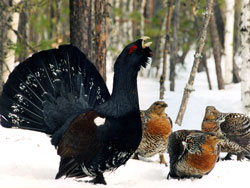 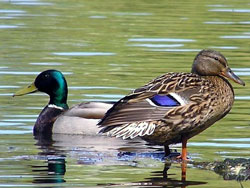 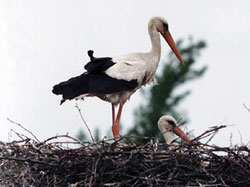 В Псковской области  встречается 10 видов земноводных – лягушки, жабы, чесночницы, жерлянки, тритоны. Пресмыкающиеся на территории области представлены лишь шестью видами. Это ящерицы прыткая и живородящая, веретеница (медяница), уж обыкновенный, медянка, гадюка обыкновенная. Многие перечисленные выше виды животного мира встречаются на сертифицируемой территории (Слинчак и др., 2000; Псков. http://www.pskov.ellink.ru/geo/mir/001.html).  К хозяйственно значимым видам животных на сертифицируемой территории отнесены те, которые используются в охотничьем хозяйстве и рыболовстве, поскольку в иных целях (научные, культурно-просветительские, рекреационные и др.) использование животных на анализируемом участке не развито. Согласно опросу заинтересованных сторон и литературным данным (Лесненко, 2002) ядро охотничье-промысловой фауны составляют 22 вида зверей и 15 видов птиц. К ним относятся: лось, кабан, косуля, медведь, выдра, бобр, куница, рысь, норка, барсук, белка, заяц-беляк, заяц русак, енот (охота на которых ведется по лицензиям), волк, горностай, крот, лисица, ласка, ондатра, бобр, хорь. Из птиц – глухарь, серая куропатка, белая куропатка, рябчик, тетерев; водоплавающие: гуси, казарки, утки, лысухи; болотные: чибис, бекас, дупель, гаршнеп, вальдшнеп. Перечень видов охотничьих животных и их биотопы приведены в таблице 5.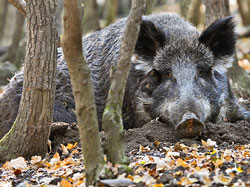 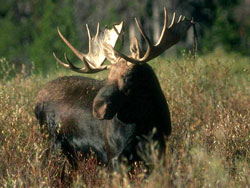 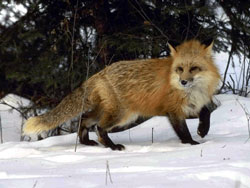 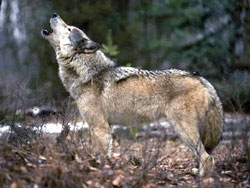 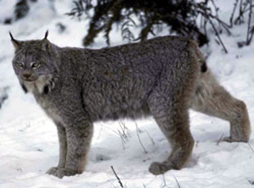 Таблица 5. Перечень видов животных, отнесённых к объектам охоты 1 Кроме подвидов и популяций, занесенных в Красную книгу Российской Федерации и красные книги субъектов Российской Федерации.Согласно консультациям, проведенным со специалистами, к объектам любительского рыболовства на территории сертифицируемого участка относятся: плотва, окунь, густера, уклея, судак, лещ, щука, ерш, красноперка, налим, линь, карась круглый (золотой), карась серебряный, язь, сом, корюшка, пескарь, чехонь, елец, голавль, жерех, вьюн. Местообитания данных объектов любительского рыболовства защищены категориями защитных лесов – лесами водоохранных зон, запретными полосами лесов, расположенных вдоль водных объектов.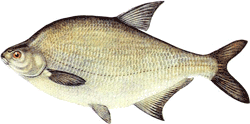 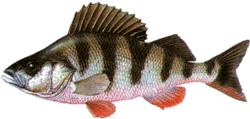 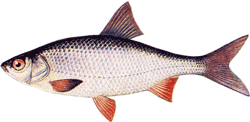 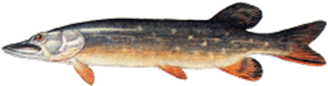 Экологические аспекты работы предприятияОснова устойчивого управления лесами – поддержание в приемлемом для лесных экосистем состоянии как биологического разнообразия, так и продуктивности лесов. На предприятии проведена оценка воздействия на окружающую среду деятельности предприятия, результаты которой учтены в плане лесоуправления.Практическая деятельность по сохранению биологического разнообразия осуществляется путем реализации следующих организационно-хозяйственных мероприятий:Соблюдение режима защитных лесов и особо защитных участков на арендной территории;Выделение и сохранение на арендной территории лесов высокой природоохранной ценности;Выделение и сохранение на арендной территории  репрезентативных участков леса;Выделение и сохранение ключевых биотопов в процессе лесозаготовительной деятельности.Выявление и сохранение редких видов и мест их обитания.Соблюдение экологических ограничений.При лесозаготовительных работах воздействие на животный мир будет связано со следу-ющими отрицательными факторами – беспокойства (шум работающей техники, вибрации, не-привычные для животных запахи, присутствие людей, появление собак и т.д.) и браконьерства. Во время эксплуатации лесов учащаются лесные пожары.Полностью исключить негативное антропогенное воздействие на природную среду не-возможно. В целях минимизации ущерба животному миру настоящим проектом предусмотрены следующие мероприятия:-	сбор и утилизация промышленных отходов, образующихся в процессе деятельно-сти лесозаготовителей;-	ограничение работ в период размножения животных;-	запрет провоза оружия, собак, орудий лова пушных зверей, дичи;-	запрет сбора дикоросов, ведения охоты;-	применение природоохранных технологий.3.1. Особо охраняемые природные территории (ООПТ) По результатам консультаций, проведенных в Комитете по природным ресурсам и экологии по Псковской области, а также согласно данным проектов освоения лесов и лесохозяйственных регламентов было установлено:1) В административном районе, где расположен сертифицируемый участок расположен следующие ООПТ:Дедовичский район – государственный природный зоологический заказник регионального значения «Дедовичский», памятники природы регионального значения «Гора Судома», «Озеро Городновское», «Озеро Локно», «Озеро Навережское», «Озеро Сево», «Озеро Узкое»;Заинтересованные стороны:Комитет по природным ресурсам и экологии Псковской области  180000, г. Псков, ул. Некрасова, 23 (флигель). Тел: +7 (8112) 68-65-20 (приемная). E-mail: lic-k1@obladmin.pskov.ru. http://priroda.pskov.ru/. Мусатов Виктор Юрьевич, руководитель.              3.2 Защитные леса и особо защитные участки лесаК защитным лесам относятся леса, которые полежат освоению в целях, предусмотренных частью 4 статьи 12 Лесного кодекса. Основным назначением этих лесов является выполнение средообразующих, водоохранных, защитных, санитарно-гигиенических, оздоровительных и иных полезных функций с одновременным использованием лесов при условии, если это использование совместимо с целевым назначением защитных лесов и выполняемыми ими полезными функциями. Категории защитных лесов на арендной территории ООО «Дедовичская лесная компания» и их площади представлены в таблице 2.В границах анализируемого участка защитные леса представлены лесами, расположенными в водоохранных зонах, лесами, выполняющими функции защиты природных и иных объектов (защитные полосы лесов и зелёные зоны), и ценными лесами в виде запретных полос лесов, расположенных вдоль водных объектов.К лесам расположенным в водоохранных зонах, отнесены леса в границах водоохранных зон, установленных в соответствии с Водным кодексом РФ (2006). Их площадь в пределах лесозаготовительных участков составляет 159,7 га, или 0,9% от общей площади.К ценным лесам отнесены  запретные полосы лесов, расположенные вдоль водных объектов занимающие 76,8га, или 0,4% от покрытой лесом площади.Нормативы и признаки выделения особо защитных участков лесов (ОЗУ) приведены в Лесоустроительной инструкции. ОЗУ выделяются в эксплуатационных и защитных лесах. Проектирование особо защитных участков лесов в эксплуатационных лесах, защитных лесах и резервных лесах осуществляется в целях выделения участков лесов, имеющих важное значение для выполнения берегозащитных, почвозащитных и других функций. На сертифицируемой территории выделены ОЗУ и хозяйственные категории, исключенные из расчета пользования  общей площадью 1682,7га (табл. 6):Таблица 6. Наличие особо защитных участков на территории арендованных лесных участков ООО «Дедовичская лесная компания»В защитных лесах и в особо защитных участках лесов запрещается осуществление деятельности, несовместимой с их целевым назначением и полезными функциями.3.3. Мероприятия по охране объектов животного мира, водных объектовПри выполнении лесохозяйственных работ необходимо увязывать интересы охотничьего и лесного хозяйства.Сохранение при рубках ухода отдельных дуплистых деревьев будет способствовать созданию условий для расселения ценных и полезных для лесного хозяйства птиц.Использование порубочных остатков для подкормки зайцев и лосей повысит кормовые качества охотничьих угодий. Исключение из рубок лесов с глухариными токами и бобровыми поселениями (при обнаружении) будет способствовать сохранению глухарей и бобров и увеличению их численности.Лесохозяйственный регламент  Порховского лесничеств допускает ведение охотничьего хозяйства на всей территории лесничества, кроме лесов зеленых зон.	 Водоохранными зонами являются территории, которые примыкают к береговой линии морей, рек, ручьев, озер, водохранилищ и на которых устанавливается специальный режим осуществления хозяйственной деятельности в целях предотвращения загрязнения, засорения, заиления указанных водных объектов и истощения их вод, а также сохранения среды обитания водных биологических ресурсов и других объектов животного и растительного мира.Реки, протекающие по территории арендуемого лесного участка, а так же размеры их водоохранных зон, указаны в таблице 7.Таблица 7. Характеристика рек и ручьев на сертифицируемой территории В пределах водоохранных зон устанавливаются прибрежные защитные полосы, на которых вводятся дополнительные ограничения природопользования. Ширина водоохранных зон и прибрежных защитных полос для рек, стариц и озер устанавливается от среднемноголетнего уреза воды в летний период. Согласно требований ст. 65 Водному кодекса РФ устанавливается следующая ширина водоохранных зон:а) для рек или ручьев водоохранные зоны выделяются одинаковой ширины (без ступеней) от истоков до устья общей протяженностью:- до 10 км – в размере 50 м;- до 50 км – в размере 100 м;- от 50 км и более – в размере 200 м;б) для озер водоохранная зона площадью более 50 га устанавливается в размере 50 м;в) для бессточных озер, расположенных внутри болота, а также озер с акваторией водной  поверхности менее 50 га водоохранная зона не устанавливается.В пределах водоохранных зон строго ограничивается хозяйственная деятельность. В пределах водоохранных зон запрещается:- проведение авиационно-химических работ;- применение химических средств борьбы с вредителями, болезнями растений и сорняками;- размещение складов ядохимикатов, минеральных удобрений и топливно-смазочных материалов, площадок для заправки аппаратуры ядохимикатами, животноводческих комплексов и ферм, мест складирования и захоронения промышленных, бытовых и сельскохозяйственных отходов, кладбищ и скотомогильников, накопителей сточных вод;-  стоянка, заправка топливом, мойка и ремонт автотракторного парка;- заготовка древесины;- замывка пойменных озер и стариц, добыча местных строительных материалов и полезных ископаемых, строительство новых и расширение действующих объектов производственного назначения и социальной сферы.В пределах прибрежных защитных полос дополнительно к ограничениям для водоохранных зон запрещается:- распашка земель;- применение удобрений;- складирование отвалов размываемых грунтов;- движение автомобилей и тракторов, кроме автомобилей специального назначения.             3.4. Леса высокой природоохранной ценностиНа территории аренды ООО «ДЛК» выделены и сохраняются леса высокой природоохранной ценности (ЛВПЦ):ЛВПЦ 1 типа. Лесные территории, где представлено высокое биоразнообразие, значимое на мировом, региональном и национальном уровнях:Подтип 1.1. Особо охраняемые природные территории (ООПТ):Территория аренды ООО «ДЛК»   не входит в состав экорегионов WWF Global 200.               Источник информации: http://www.worldwildlife.org/science/ecoregions/global200.html Территория аренды ООО «ДЛК»  не входит в состав глобальных горячих точек биологического разнообразия.          	 Источник информации: http://www.biodiversityhotspots.org/xp/Hotspots/.	На арендуемых лесных участках не выявлено ООПТ, памятников природы федерального регионального и местного значения.Источники информации:Сайт http://oopt.info/ Проект освоения лесов ООО «ДЛК».Лесохозяйственный регламент КУ «Порховское лесничество».Подтип 1.2. Места концентрации редких и находящихся под угрозой исчезновения видов: На арендуемой территории ООО «ДЛК» КОТР не присутствуют.Источники информации:Сайт Союза охраны диких птиц: http://www.rbcu.ru/kotr/pskov.phpБрошюра «Редкие виды птиц на ключевых орнитологических территориях России», 2008 год.Запрос и ответ в Министерство природных ресурсов и охраны окружающей среды Псковской области.Запрос и ответ из Союза охраны птиц России.  На  лесном участке, переданном в аренду, могут произрастать редкие и исчезающие растения, занесенные в Красные книги Российской Федерации и Псковской области. Данные виды находятся на стадии выявления.Участки с реликтовыми   породами отсутствуют Источники информации:Проект освоения лесов ООО «ДЛК» (стр.121).Красные книги Российской Федерации и Псковской области.Защитный режим: Запрещается осуществление деятельности, негативное воздействие которой приведет или может привести к сокращению численности редких растений и (или) ухудшению среды их обитания, либо могут устанавливаться ограничения осуществления этой деятельности. Запрещается проведение сплошных рубок, за исключением случаев, предусмотренных ч. 4 ст. 17 Лесного кодекса РФ. Выборочные рубки допускаются только в целях вырубки погибших и поврежденных лесных насаждений (ч. 3 ст. 107 Лесного кодекса РФ). Интенсивность рубок ухода за лесом определяется с учётом необходимости улучшения условий роста ценных растений.Территория аренды ООО «ДЛК» не входит в состав Рамсарских водно-болотных угодий.Источники информации:Перечень находящихся на территории РФ водно-болотных угодий, утвержденный Постановлением Правительства РФ № 1050 от 13.09.1994 г.Сайт Водно-болотные угодья России: http://wetlands.oopt.info/ Подтип 1.3. Места концентрации эндемичных видов: На территории аренды предприятия не произрастают эндемики.Источники информации:Проект освоения лесов ООО «ДЛК».Подтип 1.4. Ключевые сезонные места обитания животных:Глухариные тока – 26,4 га.Защитный режим: Полный запрет хозяйственной деятельностиИсточники информации:Проект освоения лесов ООО «ДЛК» (стр.121).Зоны воспроизводства охотничьих видов животных – не выявленыЗащитный режим: Ограничен. Должны разрабатываться и осуществляться мероприятия, обеспечивающие сохранение путей миграции объектов животного мира и мест их постоянной концентрации, в том числе в период размножения и зимовки. Проводятся только рубки погибших и отмирающих деревьев.Источники информации:Очные консультации с представителями охотничьего хозяйства Дедовичского района охотников и рыболовов МАУ «Охота-Рыбалка»     - По материалам лесоустройства нерестоохранные полосы лесов не выявленыИсточники информации:Проект освоения лесов ООО «ДЛК».ЛВПЦ 2 типа. Крупные лесные ландшафты, значимые на мировом, региональном и национальном уровнях:Малонарушенный лесные территории международного уровня в арендной базе ООО «ДЛК» отсутствуют.Малонарушенные леса регионального уровня - отсутствуют	Источники информации:Карта малонарушенных лесов мира: http://www.greenpeace.org/russia/ru/multimedia/photos/366584/ Карты малонарушенных лесных территорий России: http://old.forest.ru/rus/publications/north/m_13.htm  ЛВПЦ 3 типа. Лесные территории, которые включают редкие или находящиеся под угрозой исчезновения экосистемы:В ходе анализа репрезентативности выявлены редкие или находящиеся под угрозой исчезновения лесные экосистемы с наличием широколиственных пород на площади 99,7 га.В ходе анализа репрезентативности выявлены редкие или находящиеся под угрозой исчезновения лесные экосистемы черноольшанники на площади 61,9 га.В ходе анализа репрезентативности выявлены редкие или находящиеся под угрозой исчезновения лесные экосистемы старовозрастные осинники на площади 179,3 га.Источники информации:1. Таксационные описания частей лесных участков, находящихся в аренде ООО «ДЛК». ЛВПЦ 4 типа. Лесные территории, выполняющие особые защитные функции:Подтип 4.1.  Леса, имеющие особое водоохранное значение.Запретные полосы лесов, расположенные вдоль водных объектов – 76,8 га.Леса, расположенные в водоохранных зонах – 159,7 гаУчастки берегозащитных древостоев - не выявленоИсточники информации:Проект освоения лесов ООО «ДЛК».Защитный режим: Запрет проведения сплошных рубок спелых и перестойных насажденийПодтип 4.2. Леса, имеющие особое противоэрозионное значение.	Леса, имеющие особое противоэрозионное значение, на территории площадей, арендованных ООО «ДЛК», - не выявленоИсточники информации:Проект освоения лесов ООО «ДЛК».Подтип 4.3. Леса, имеющие особое противопожарное значение.На территории аренды предприятия лесов, имеющие особое противопожарное значение - не выявлено Источники информации:Проекты освоения лесов ООО «ДЛК».Лесохозяйственный регламент КУ «Порховское лесничество».ЛВПЦ 5-6 типа. Лесные территории, необходимые для обеспечения существования местного населения и сохранения его самобытных культурных традиций:В виду большой площади лесного участка необходимо провести дообследование.ОЗУ - Участки вокруг Глухариных токов – 26,4 га.Для нужд населения на арендуемой территории может вестись сбор и заготовка грибов, орехов, ягод, березового сока, лекарственного сырья в соответствии с нормами.ОЗУ - Участки вокруг населенных пунктов  – 1534,4 га.Источники информации: Проведение общественных слушаний с представителями местного населения.Проекты освоения ООО «ДЛК».Материалы лесоустройства.Лесохозяйственный регламент КУ «Порховское лесничество».Договор аренды №25-2011 от 21.11.2011 годаЗащитный режим:  Не ограничен3.5  Репрезентативные участки лесных экосистемВ соответствии с требованиями критерия 6.4 Стандарта лесоуправления FSC, предприятие должно выделить и сохранить репрезентативные участки лесных экосистем.Репрезентативные участки экосистем – система, функционально связанных между собой охраняемых участков, которые обеспечивают сохранение всего биоразнообразия флоры и фауны, ландшафтов, экосистем и местообитаний данной территории. На практике это означает, что такая сеть должна:включать все типы экосистем и ландшафтов, встречающихся на территории (то есть быть репрезентативной);обеспечивать сохранение регионально и локально редких и исчезающих типов экосистем и ландшафтов;обеспечивать распространение и миграцию видов;служить базой для научных исследований естественных процессов в лесах.Функции репрезентативных участков могут выполнять существующие и проектируемые ООПТ, защитные леса, достаточно крупные особо защитные участки леса и участки, сохраняемые предприятием в добровольном порядке (например, ЛВПЦ).Репрезентативные участки лесных экосистем в совокупности должны полно и пропорционально представлять все многообразие насаждений, произрастающих на арендуемом лесном участке в отношении, прежде всего преобладающих в них древесных пород и их возраста, а также их полнот, классов бонитета и занимаемых ими типов условий местопроизрастания. Репрезентативные участки выделяются в насаждениях естественного происхождения, не затронутых ранее какими-либо интенсивными рубками и имеющих таксационные показатели близкие к средним для той группы насаждений, которую они представляют. При наличии возможности необходимо выделять репрезентативные экосистемы не отдельными участками, рассеянными по территории арендуемого лесфонда, а пространственно сопряженными группами насаждений (лесными массивами). При этом наиболее важно выделить и сохранить репрезентативные участки для групп насаждений, в которых назначаются и проводятся рубки главного пользования, т.е. для спелых и перестойных древостоев.Для репрезентативных участков экосистем на период действия сертификата (5 лет) вводится запрет на проведение любых хозяйственных мероприятий. По истечении этого срока, в случае необходимости проведения рубок или строительства дорог на участке (таксационном выделе), отнесенном к репрезентативным в эксплуатационных лесах, данный участок исключается из числа репрезентативных и взамен него выделяется другой, представляющий ту же группу насаждений. Чтобы не создавать неоправданных ограничений для лесопользования, выделение репрезентативных участков следует начинать с насаждений, исключенных из расчета главного пользования. Если полностью выделить необходимую площадь репрезентативных участков в защитных категориях насаждений не удается, то недостающую площадь репрезентативных участков выделяют в эксплуатационной категории насаждений.В пределах сертифицируемой территории существует репрезентативная сеть охраняемых участков, которая обеспечивает сохранение биоразнообразия ландшафтов, экосистем, местообитаний и видов местной флоры и фауны. Репрезентативную сеть охраняемых участков образуют:категории защитных лесов, представленные в сертифицируемой территории в основном долинными лесами;особо защитные участки лесов;особо охраняемые природные территории;дополнительно выделенные высокие природоохранные ценности (редкие экосистемы и др.);болотные экосистемы (их доля 20,3% площади сертифицируемой территории);хозяйственные категории, исключенные из расчета пользования (например, участки спелых и перестойных лесных насаждений, запас древесины которых на одном гектаре 50 м3 и менее).Эти территории представляют собой систему охраняемых участков, территориально и функционально связанных между собой. Во-первых, эти участки в основном охватывают такие важные элементы ландшафта, как речные долины, к которым приурочены местообитания многих типичных и редких видов, пути миграций многих животных, места кормежки, гнездования, другие временные стации. Во-вторых, данные участки в наименьшей степени преобразованы деятельностью человека благодаря существовавшим длительное время ограничениям.На сертифицируемой территории представлены преимущественно лесные экосистемы, покрытые лесом земли занимают 74,9 % общей площади. Другие экосистемы (болотные, луговые, водные, антропогенные) представлены слабо и в меньшей степени подвержены негативному воздействию лесозаготовительной деятельности. В связи с этим репрезентативные (эталонные) участки выделялись для лесных экосистем.По лесорастительному районированию сертифицируемая территория относится к зоне хвойно-широколиственных лесов хвойно-широколиственного района европейской части Российской Федерации (Об утверждении Перечня лесорастительных зон…, 2011). Согласно Схеме типов леса и их характеристике для Псковской области коренными группами типов леса являются:cосняки лишайниковые, брусничные, кисличные, черничные, долгомошные, сфагновые;ельники кисличные, черничные, долгомошные, сфагновые, травяно-болотные, приручейно-разнотравные.Причем в ельниках кисличных в составе древостоя могут встречаться деревья широколиственных пород (дуб, клен, липа, вяз, ясень). Доля участия широколиственных пород может быть разной, в некоторых случаях они могут доминировать. Эталоны насаждений коренных типов леса нуждаются в первоочередной охране, т.к. в результате освоения лесов области коренных насаждений в естественном состоянии осталось мало. Так в границах сертифицируемой территории доля еловых насаждений всех групп возраста составляет всего 5,6% от лесопокрытой площади, сосновых – 15,6%. В том числе спелых и перестойных еловых лесов сохранилось всего 1,5 % (1034,3 га), а сосновых – 2,0% (1391,1 га). Поэтому усилия Организации в первую очередь были направлены на выявление и сохранение эталонов коренных насаждений.Насаждения с доминированием широколиственных пород выявлены по лесничествам и охраняются как ОЗУ «Медоносные участки лесов» или хозяйственные категории, исключенные из расчета пользования «Участки с ценными породами».Мелколиственные насаждения разных возрастных групп являются производными временными быстро меняющимися сукцессионными стадиями, которые постоянно появляются в результате рубок. Более половины таких насаждений являются спелыми и перестойными. Таким насаждениям ничего не угрожает и нет необходимости сохранять постоянные эталонные участки таких насаждений. С целью установления, насколько существующая сеть охраняемых участков является репрезентативной (то есть включает все типы леса и лесорастительных условий, встречающихся на сертифицируемой территории), была осуществлена оценка репрезентативности сохраняемых участков (исключенных из расчета пользования) насаждений коренных групп типов леса в естественном состоянии (Приложение 2).3.6. Ключевые биотопы и ключевые объектыОрганизацией  применяет меры по сохранению биологического разнообразия на лесосеках при проведении рубок и сохраняет ключевые биотопы и ключевые объекты.Одной из основных форм сохранения биологического разнообразия в процессе лесозаготовок является выделение и сохранение ключевых местообитаний ценных или исчезающих биологических видов. Выделение (идентификация) подлежащих сохранению биотопов следует производить на основе:Крупных по площади объектов, способных сохранять репрезентативно представленные биоты и экосистемы, являясь при этом устойчивыми к внешним воздействиям (национальные парки, заказники, резерваты и др.Малоплощадных (точечных) природных комплексов, обеспечивающих решение вопросов, связанных с сохранением, восстановлением конкретных видов, популяций, природных объектов (ОЗУ).Сохранению в процессе лесозаготовок подлежат и те объекты, которые защищены российским законодательством, но фактически не выделяются при лесоустроительном планировании. Это в первую очередь касается участков леса в местах обитания и распространения, редких и находящихся под угрозой исчезновения видов животных и растений. Ведение хозяйственной деятельности в лесу – рубки, строительство дорог отрицательно влияет на миграцию и размножение животных, нарушая их жизненный уклад. Вырубки и дороги могут пересекать или преграждать традиционные пути миграции животных, отдаляя их места обитания от мест питания, водопоя, охоты и нарушая тем самым экологическое равновесие. Этот отрицательный эффект необходимо минимизировать, по возможности, избегая пересечения мест интенсивной миграции. Если дорога неизбежно пересекает места перемещения животных, необходимо предпринимать меры, снижающие отрицательный эффект. Для предотвращения аварийной ситуации в таких местах необходимо устанавливать предупреждающие знаки и знаки снижения скорости. Шум при лесозаготовительных работах и дорожном строительстве является фактором беспокойства во время появления потомства у животных. Поэтому в весенний период в таких местах необходимо снижать шумовые нагрузки, не проводя лесохозяйственные работы около мест гнездований и жизни животных.Подлежащие охране ключевые местообитания животных приведены в Таблице 21Таблица 21Перечень ключевых биотопов и меры их охраныБолее подробная информация о ключевых биотопах и ключевых объектах отражена в Проекте освоения лесов2. Порядок выделения ключевых биотопов в лесосеке (делянке).2.1 Идентификация и выделение подлежащих сохранению биотопов производится в соответствии с Перечнем ключевых биотопов и Списком видов, занесенных в Красную книгу Псковской области.2.2 Выявленные в натуре ключевые биотопы, имеющие площадную характеристику (тип 1–4, 6-11 Перечня), обозначаются цветной лентой или затёсками на деревьях с внешней стороны, на чертеже лесосеки и в технологической карте отмечаются неэксплуатационной площадью.2.3 Единичные ключевые биотопы (тип 5 Перечня) в натуре обозначаются цветной лентой, на чертеже лесосеки в технологической карте отмечаются текстом с указанием количества штук.Для сохранения биологического разнообразия лесов в пределах лесничества при заготовке древесины, предусматривается следующее– подлежат сохранению особи видов, занесенных в Красные книги Российской Федерации и Псковской области, а также места их обитания;– на лесосеках не допускается вырубка жизнеспособных деревьев ценных древесных пород (дуба высокоствольного, ясеня, кедра), произрастающих на границе их естественного ареала, так как доля соответствующей древесной породы в составе лесов не превышает 1 % от площади лесничества;– на лесосеках в целях повышения биоразнообразия лесов могут сохраняться отдельные ценные деревья липы, ольхи черной в любом ярусе, если это не создает препятствий для последующего лесовосстановления.3.7  Редкие и исчезающие виды растений и животныхСпециалистами предприятия составлен перечень потенциально обитающих на арендуемой территории предприятия редких и исчезающих видов животных и растений. Перечень составлен по материалам Красной книги РФ и Перечня видов животных, занесенных в красную книгу российской федерации, обитающих на территории Псковской области (Приказ Госкомэкологии РФ от 19 декабря 1997 года N 569 "Об утверждении перечней (списков) объектов животного мира, занесенных в Красную книгу Российской Федерации и исключенных из Красной книги Российской Федерации").Под высокими природоохранными ценностями (ВПЦ) понимаются леса, имеющие особую социальную или экологическую ценность. ВПЦ на сертифицируемой территории выделены:в соответствии с требованиями Российского национального стандарта добровольной лесной сертификации по схеме FSC;с использованием Руководства по выделению ЛВПЦ в России (Яницкая, 2008), Рекомендаций по социальным аспектам сертификации по схеме FSC (Тысячнюк, Конюшатов и др., 2009), Дополнения к Практическому руководству по лесам высокой природоохранной ценности в России (Яницкая, 2011), Методических рекомендаций по выделению лесов, имеющих важное социальное и культурное значение (Ильина и др., 2014),  Единое руководство по выявлению высоких природоохранных ценностей (Браун и др., 2014);а также на основании консультаций с широким кругом заинтересованных сторон. На основании проведенной работы и полученной информации на территории сертифицируемых лесных участков имеются леса высокой природоохранной ценности трех типов –  ВПЦ 3, ВПЦ 4 и ВПЦ 5 (Приложение 1). Для всех указанных ВПЦ разработаны режимы пользования с учетом консультаций с заинтересованными сторонами.Организация планирует проведение консультаций с заинтересованными сторонами по вопросам уточнения режима пользования на территории ВПЦ (например, при планировании хозяйственных мероприятий на участках глухариных токов, при назначении каких-либо видов деятельности на участках ВПЦ 3 и т.п.).Проведение мониторинга. Мониторинг ВПЦ проводится с целью выявления природных или антропогенных нарушений. В случае выявления нарушений организацией будут приняты корректирующие меры, направленные на нейтрализацию или снижение негативных воздействий на ВПЦ, их сохранение и восстановление.На выделенных участках с ВПЦ и репрезентативных участках Организацияй проводит мониторинг для того, чтобы следить за их состоянием.В своей работе по выявлению и сохранению (поддержанию признаков) всех категорий высоких природоохранных ценностей (ВПЦ) на арендованных участках лесного фонда Организацияй придерживается стратегии по определенной методике. С методикой можно ознакомиться в компании ООО «Дедовичская лесная компания» по адресу: Псковская область, Дедовичский район, пгт. Дедовичи, ул. Коммунаров, д.16 или по адресу: Санкт-Петербург, наб. реки Мойки 37, или по электронной почте olga.rogozina@storaenso.com. Подробная информация по лесам высокой природоохранной ценности в разрезе категорий и площадей представлена в отдельном документе компании. 3.8. Экологические ограниченияИмеющиеся ограничения в использовании лесов, предусмотрены лесным законодательством и утвержденными нормативными документами. Такие ограничения установлены для категорий защитных лесов и ОЗУ, согласно которым запрещается проведение сплошных рубок, за исключением случаев, предусмотренных частью 4 статьи 17 Лесного кодекса РФ, если выборочные рубки не обеспечивают замену лесных насаждений, утрачивающих свои средообразующие, водоохранные, санитарно-гигиенические, оздоровительные и иные полезные функции, на лесные насаждения, обеспечивающие сохранение целевого назначения защитных лесов и выполняемых ими полезных функций. Выборочные рубки проводятся только в целях вырубки погибших и поврежденных лесных насаждений. Кроме ограничений по использованию лесов, связанных с видами целевого назначения лесов, лесным законодательством предусмотрены ограничения, обусловленные выделением особо защитных участков лесов. Особо защитные участки лесов обозначены на лесоустроительных планшетах, характеристика их указана в таксационных описаниях.4. Социально-экологическая ситуация и социальные аспекты работы предприятия4.1. Социально-экологическая ситуацияСертифицируемый участок расположен на территории  Дедовичского  в юго-восточной части Псковской области. Район на востоке граничат с Новгородской областью (рис. 5). C остальных сторон – другими районами Псковской области: Порховским, Новоржевским, Бежаницким.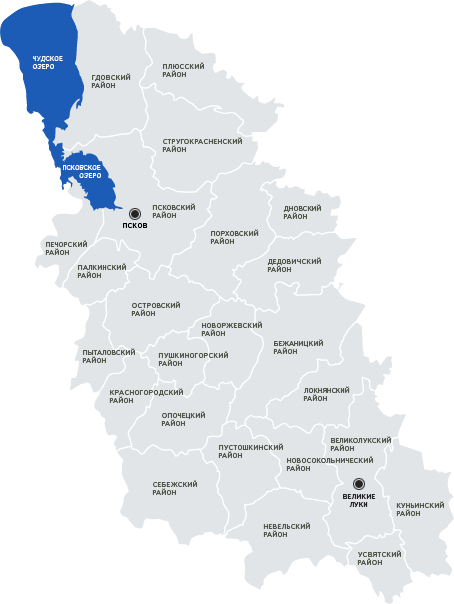 Рис. 5. Расположение административного района – Дедовичского , в котором  находится сертифицируемый участок.Площадь Дедовичского района 2188 км2, численность населения – 12686 человек. В состав муниципального образования «Дедовичский район» входят 1 городское поселение «Дедовичи» и 3 сельских поселений (Вязьевская волость,  Пожеревицкая волость,  Шелонская волость), которые включают 334 населённых пунктов (Сайт администрации Дедовичского района: http://dedovichi.reg60.ru/). По данным Федеральной службы государственной статистики (http://pskovstat.gks.ru/wps/wcm/connect/rosstat_ts/pskovstat/resources) по Псковской области общая численность населения  Дедовичского на 1 января 2019 года составляет 11 697 человек (2% населения Псковской области), из них 7268 человек – городское население и 4429 – сельское население.За 2018 год средняя заработная плата в  Дедовичском  районе составила  21845 руб.  Среднемесячная заработная плата в январе 2019 года в целом по Псковской области составила 26469 руб., что на 10,6% больше к соответствующему периоду 2018 года. Уровень безработицы на конец 2018 года составил 13,4% (Официальный сайт территориального органа Федеральной службы государственной статистики по Псковской области: http://pskovstat.gks.ru/wps/wcm/connect/rosstat_ts/pskovstat/).Основные направления развития районов исследования – сельское хозяйство, деревопереработка,  строительство, производство и распределение энергии, газа и воды ( Паспорт Дедовичского района: http://special.pskov.ru). Экономика Дедовичского района представлена: промышленностью, сельским хозяйством, транспортом,  лесным хозяйством, торговлей и общественным питанием, жилищно-коммунальным хозяйством (Официальный сайт администрации Дедовичского района: http://dedovichi.reg60.ru/). К основным организациям, функционирующим в Дедовичском районе, относятся:ООО Лесозавод «Судома» Предприятие занимается глубокой переработкой древесины ООО «Славянка-Д» Предприятие занимается пошивом детских и мужских костюмов.ООО «Прогресс» Предприятие занимается производством текстильных изделий различного назначения, ремонтом и пошивом одежды.МП «РСУ»   объединяет в себе ремонтно-строительный участок, два цеха деревообработки (пилорама и столярный цех), занимается изготовлением изделий из дерева.ООО «Лесник»Предприятие занимается заготовкой, переработкой, распиловкой древесины и производством изделий из нее (Комитет Псковской области по экономическому развитию и инвестиционным проектам: http://economics.pskov.ru/promyshlennye-predpriyatiya?sort=desc&order), а также            Филиал ОАО «ОГК-2» — Псковская ГРЭС, ЗАО «Псковэнергомонтаж»Аграрный сектор экономики района на 01.01.2018 года представляли: 7 сельскохозяйственных предприятий, 2 крестьянских (фермерских) хозяйства и 1 рыбхозяйство.ТранспортВажнейшей составной частью производственной и социальной инфраструктуры является транспорт. В исследуемых районах развит автомобильный и железнодорожный транспорт. Транспортная инфраструктура Дедовичского районаПротяженность: - автомобильных дорог общего пользования и улиц - 408,93 км;- автомобильных дорог общего пользования местного значения - 208,3 км.- автомобильных дорог в поселениях -  200,63 км.Количество автопавильонов – 1.Количество железнодорожных станций –1.Количество автотранспортных предприятий, предоставляющих услуги по перевозке пассажиров – 4.Количество автостанций – 1.Количество автопавильонов – 69.Количество железнодорожных вокзалов – 1.Количество железнодорожных станций – 8.Количество автотранспортных предприятий, предоставляющих услуги по перевозке пассажиров – 1.Количество аэродромов (аэроплощадок для сельхозавиации) – 14.2. Социальные аспекты работы предприятияВ процессе ведения хозяйственной деятельности Организация взаимодействует с заинтересованными сторонами, участвует в социальных Проектах района и сельских поселений (оказывает финансовую поддержку на проведение различных мероприятий, занимается поддержанием дорог общего пользования, обеспечивает местное население и предприятия бюджетной сферы дровами, местному населению предоставляются рабочие места.  В целях выявления и сохранения социальных ЛВПЦ (территорий, имеющих особое значение для местного населения) Организацией разработана соответствующая Программа, с которой можно познакомиться в офисе компании ООО «ДЛК». В рамках реализации программы проводятся интервью с заинтересованными сторонами с целью выявления проблемных вопросов и учета интересов местного населения.5. Организация использования лесов  для заготовки древесины5.1. Ежегодный объём заготовки древесины В соответствии с «Порядком исчисления расчетной лесосеки (Приказ МПР от 08.06.2007 № 148), расчетная лесосека определяет допустимый ежегодный объем изъятия древесины в эксплуатационных и защитных лесах, обеспечивающий многоцелевое, рациональное, непрерывное, неистощительное использование лесов, исходя из установленных возрастов рубок, сохранение биологического разнообразия, водоохранных, защитных и иных полезных свойств лесов. Исчисление и установление расчетной лесосеки осуществляется при разработке и утверждении лесохозяйственных регламентов лесничеств и лесопарков в установленном порядке уполномоченными федеральными органами исполнительной власти, органами государственной власти субъектов Российской Федерации, органами местного самоуправления. Расчетная лесосека исчисляется по каждому лесничеству отдельно для эксплуатационных и защитных лесов по хозяйствам (хвойному и мягколиственному) с распределением общего объема допустимого ежегодного изъятия древесины для каждого хозяйства по преобладающим породам. Исчисление расчетной лесосеки осуществляется отдельно для осуществления сплошных рубок, выборочных рубок спелых и перестойных лесных насаждений, средневозрастных, приспевающих, спелых, перестойных лесных насаждений при вырубке погибших и поврежденных лесных насаждений, уходе за лесом (за исключением молодняков первого класса возраста) на основании данных лесоустройства, государственного лесного реестра или специальных обследований лесов. Расчетная лесосека устанавливается на срок действия лесохозяйственного регламента лесничества, лесопарка и вводится в действие с начала календарного года. Изменение расчетной лесосеки не допускается без внесения соответствующих изменений в установленном порядке в лесохозяйственный регламент лесничества. При исчислении расчетной лесосеки в расчет не включаются древесные породы, которые включены в Перечень видов (пород) деревьев и кустарников, заготовка древесины которых не допускается, утвержденный Постановлением Правительства Российской Федерации от 15 марта . N 162 (Собрание законодательства Российской Федерации, 2007, N 13, ст. 1580), а также спелые и перестойные лесные насаждения, запас древесины которых на одном гектаре 50 и менее кубических метров в лесных районах европейской части Российской Федерации. Организация начала осуществлять заготовку древесины на сертифицируемых участках со второй половины 2012 года. Заготовка древесины осуществляется в пределах разрешённого размера заготовки древесины по видам целевого назначения лесов. Заготовка древесины ООО «ДЛК» осуществляется в соответствии с лесным планом Псковской области, лесохозяйственным регламентом Порховского лесничества, договором аренды лесного участка (2011), планом лесоуправления на арендуемые предприятием участки лесного фонда, а также согласно Лесному кодексу РФ (2007), Правилам заготовки древесины (2016) и другим нормативно-правовым документам. Общие сведения о проектируемых ежегодных объемах заготовки древесины приведены в таблице 8.Таблица 8. Общие сведения о проектируемых ежегодных объемах заготовки древесины5.2. Категории  рубокДля заготовки древесины допускается осуществление рубок:а)  спелых, перестойных лесных насаждений;б) средневозрастных, приспевающих, спелых, перестойных лесных насаждений при вырубке погибших и поврежденных лесных насаждений (далее – санитарные рубки), при уходе за лесами (далее – рубки ухода за лесом);в) лесных насаждениях любого возраста на лесных участках, предназначенных для строительства, реконструкции и эксплуатации объектов, предусмотренных статьями 13, 14 и 21 Лесного кодекса Российской Федерации, в том числе для разрубки, расчистки квартальных, граничных просек, визиров, строительства, ремонта, эксплуатации лесохозяйственных  и противопожарных дорог, устройства противопожарных разрывов и т.п. (далее – прочие рубки).Заготовка древесины осуществляется в пределах установленного ежегодного отпуска древесины по видам целевого назначения лесов вышеуказанным категориям рубок, хозяйствам и преобладающим породам.Древесина, заготовленная при прочих рубках, включается в счет установленного размера заготовки древесины на арендованном лесном участке.Эксплуатационный фонд представлен лесными насаждениями, обеспечивающими вырубку спелых и перестойных древостоев в течение всего срока действия Проекта освоения лесов для заготовки древесины.5.3. Обоснованность и неистощимость расчетной лесосекиЕжегодный размер пользования рассчитан по лесным участкам в соответствии с положениями лесоустроительной инструкции, утверждённой приказом Федерального агентства лесного хозяйства от 12 декабря 2011 г. N 516, порядком исчисления расчетной лесосеки, утверждённому приказом Федерального агентства лесного хозяйства от 27 мая 2011 г. N 191.Ежегодный размер пользования определен отдельно для эксплуатационных и защитных лесов по хозяйствам (хвойному и мягколиственному). Использованы алгоритмы определения и выбора разрешённого ежегодного размера заготовки древесины: - для осуществления сплошных рубок спелых и перестойных лесных насаждений; - для осуществления выборочных рубок спелых и перестойных лесных насаждений;- при проведении прореживаний и проходных рубок в средневозрастных лесных насаждениях.В соответствии с требованиями законодательства в рубку спелых и перестойных насаждений не назначены леса в границах ООПТ и ОЗУ, спелые и перестойные лесные насаждения с запасом древесины на одном гектаре 50 м3и менее.Показатели ежегодного прироста древесины, распределения площадей и запасов возрастных групп насаждений  и ежегодного разрешённого размера заготовки древесины с учётом объёмов ликвидной древесины по рубкам спелых и перестойных насаждений и ухода за лесом по лесным участкам приведены в таблицах 11-12Таблица 11. Показатели прироста и ежегодного размера заготовки древесины по договору № 25-2011 от 21.12.2011Таблица 12. Распределение площади и запасов возрастных групп насаждений по договору № 25-2011 от 21.12.2011В соответствии с действующим законодательством в защитных лесах не планируются сплошные рубки спелых и перестойных насаждений. Проектами освоения лесов по  участку запланированы выборочные рубки спелых и перестойных насаждений с интенсивностью до 25%. Во всех категориях защитных лесов с разрешённой заготовкой спелых и перестойных насаждений на лесных участках, арендованных Организацией, ежегодный прирост древесины превышает разрешённый размер заготовки древесины. Так в хвойных защитных лесах прирост превышает разрешённый объём заготовки в 3 и более раза. Доля хвойных спелых и перестойных насаждений в защитных лесах составляет от 3,7 до 37%. Это свидетельствует о проведённых в прежнее время сплошных рубках в данных лесах. Доля хвойных молодняков в защитных лесах составляет 10,8-32,6%, причём значительная их часть представлена лесными культурами различного возраста. Заготовка древесины в защитных лесах в объёмах, установленных проектами освоения лесов, ведет к накоплению запасов и увеличению площадей спелых и перестойных насаждений в защитных лесах. При условии выполнения Организацией технологических требований при выполнении выборочных рубок в защитных лесах установленные проектами освоения лесов размеры заготовки древесины обеспечивают выполнение защитных функций по целевому назначению лесов и неистощительность лесопользования.С целью анализа неистощительноти заготовки древесины в эксплуатационных лесах произведён расчёт размера заготовки древесины по экспресс методике, предложенной техническим комитетом FSC по следующей формуле:,где:	Vнеист. – условно-неистощительный ежегодный объем пользования по хозяйству для данного участка;	Sхв. – площадь спелых и перестойных лесов хозяйства;	Sхв.охр. – площадь спелых и перестойных лесов хозяйства в пределах охраняемых участков, исключенных из пользования;	Vхв. – средний запас древесины в пределах спелых и перестойных лесов хозяйства;	Ахв. – возраст рубки для данного хозяйства в данном лесорастительном районе.Также произведён расчёт ежегодного размера пользования по формуле равномерного пользования.,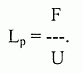 Lp – исчисленный размер пользования;F – лесопокрытая площадь хозяйства;U – возраст рубки.Результаты расчёта приведены в таблице 15.Таблица 15. Размеры заготовки древесины, исчисленные различными способамиФормула расчёта размера заготовки древесины по экспресс методу предусматривает  его определение с учётом периода половины возраста рубки. Формула равномерного пользования расчёта размера заготовки древесины предусматривает  его определение с учётом периода всего возраста рубки. Но заготовка древесины в размере, рассчитанном по формуле равномерного пользования, на лесных участках с преобладанием спелых и перестойных насаждений, приведёт к дальнейшему накоплению площади и запаса спелых и перестойных насаждений, снижению продуктивности насаждений и равномерности лесопользования.В случае преобладания в эксплуатационных лесах спелых и перестойных насаждений следует увеличивать размер заготовки древесины по сплошным рубкам, а после выравнивания соотношения возрастных групп устанавливать его в размерах, рассчитанных по формуле равномерного пользования.По договору № 25-2011 в хвойных лесах площадь спелых и перестойных насаждений составляет 17,6% от лесопокрытой площади хвойных насаждений в эксплуатационных лесах участка. Запас спелых и перестойных – 39,4%, менее половины общего запаса хвойных спелых и перестойных насаждений. Разрешённый объём по проекту освоения лесов ниже размера пользования, исчисленного по формуле лесосеки равномерного пользования и выше ежегодного прироста. Учитывая равномерное распределение возрастных групп, установленный проектом освоения лесов следует считать неистощительным.Спелые и перестойные лиственные насаждения занимают 80,5% лесопокрытой площади лиственных насаждений с запасом 90,2% от общего запаса лиственных насаждений. Объём заготовки древесины, установленный проектом освоения лесов, незначительно превышает размер, рассчитанный по формуле равномерного пользования. Заготовка древесины в объёме, установленном в проекте освоения лесов, приведёт к дальнейшему накоплению площадей и запасов древесины в спелых и перестойных насаждениях по лиственному хозяйству на этом лесном участке и дефициту остальных возрастных групп в лиственных насаждениях. Значения размера заготовки древесины, рассчитанного по формуле экспресс метода, превышают размер, установленный в проектах освоения лесов по всему лесныму участку. Это показывает, что при полном использовании размера заготовки древесины, разрешённого проектом освоения лесов, период использования спелых и перестойных насаждений в эксплуатационных лесах составит более половины возраста рубки.В целом, как видно из выше приведенных показателей, заготовка древесины на сертифицируемых участках согласно запроектированных объёмов на период действия проектов освоения лесов обеспечит выравнивание соотношений возрастных групп насаждений, не приведет к ухудшению состояния арендованного лесного участка и допустима к реализации.Таким образом, ежегодное планируемое изъятие лиственной древесины в процессе рубок по объему составляет около 85 % годового прироста по лиственному хозяйству.Корректировку размера ежегодного использования лесов следует произвести после анализа соотношения площади возрастных групп насаждений по итогам проведённой таксации при изготовлении новых проектов освоения лесов по истечению срока действия ныне действующих.5.4. Заготовка древесины      Заготовка древесины представляет собой предпринимательскую деятельность, связанную с рубкой лесных насаждений, их трелевкой, частичной переработкой, хранением и вывозом из леса древесины (ст.29 Лесного Кодекса). Заготовка древесины осуществляется в пределах расчетной лесосеки по видам целевого назначения лесов, категориям рубок, хозяйствам и преобладающим породам. Рубки лесных насаждений осуществляются в форме выборочных или сплошных рубок.К выборочным рубкам относятся рубки, при которых на соответствующих землях или земельных участках вырубается часть деревьев и кустарников определенного возраста, размера, качества и состояния. К сплошным рубкам относятся рубки, при которых на соответствующих землях или земельных участках вырубаются лесные насаждения с сохранением для воспроизводства лесов отдельных деревьев и кустарников или групп деревьев и кустарников. Осуществление сплошных рубок на лесных участках, предоставленных для заготовки древесины, допускается только при условии воспроизводства лесов на указанных лесных участках.При заготовке древесины на лесосеках в целях повышения биоразнообразия  лесов сохраняются ключевые биотопы и ключевые объекты согласно инструкции предприятия. Общие сведения о площадях лесохозяйственных мероприятий на период действия Проектов освоения лесов приведены  в таблице 8.5.5. Проектируемые технологии заготовки древесины при рубке спелых и перестойных насаждений Возрасты рубок древостоев по преобладающим породам устанавливались в соответствии с приказом Рослесхоза от 19.02.2008 № 37 «Об установлении возрастов рубок». (Ныне утратил силу, в связи с вступлением в действие Приказа Рослесхоза от 09.04.2015 № 105.) В эксплуатационных лесах для сосны и ели возраст рубки (технической спелости) установлен с 101 года (V класс возраста), для березы, ольхи черной, липы и дуба порослевого, клена, вяза – с 61 года (VII класс возраста), осины и ольхи серой, ивы – с 41 года (V класс возраста). Для дуба семенного - с 101 года (VI класс возраста).		*Более подробная информация отражена в Проекте освоения лесов .Продолжительность класса возраста  по хвойным породам (сосна, ель) и твердолиственным семенным – 20 лет, по мягколиственным породам (береза, осина) и твердолиственным порослевым – 10 лет. Способы и технологии рубок главного пользования установлены в соответствии с Лесным кодексом Российской Федерации (2007) и «Правилами заготовки древесины» (2016).В эксплуатационных лесах предприятие проводит только сплошнолесосечные рубки. Технология лесозаготовок предусматривает максимальное сохранение подроста и второго яруса хозяйственно ценных пород, предотвращение возникновения эрозии почвы. Способна обеспечить эффективное возобновление леса при соблюдении установленных организационно-технических элементов рубок (ширина и площадь лесосеки, оставление семенных полос и деревьев, направление лесосек и др.), что нашло отражение в соответствующих разделах пояснительной записки и при нарезке лесосек. Лесосечные работы проводятся  по технологиям и с применением технических средств, прошедших в установленном порядке государственную экологическую экспертизу, обеспечивающих эффективное возобновление леса, исключение или ограничение отрицательных последствий рубки леса. До начала подготовительных работ лесозаготовителем составляется технологическая карта, которая согласовывается с лесничеством. В ней указываются способ рубки, размещение обсеменителей, технология и сроки проведения лесосечных работ, способы очистки лесосеки, схемы размещения дорог, усов, волоков, погрузочных пунктов, складов ГСМ, площадь сохраняемого подроста и процент его сохранности, мероприятия по лесовосстановлению и противопожарной безопасности.Разработка лесосек проводится в соответствии с утвержденной технологической картой, конкретно для каждой лесосеки в отдельности, в зависимости от рельефа, наличия подроста и других условий, лесхозом определяется способ лесовосстановления, в отдельных случаях могут проектироваться различные способы лесовосстановления на разных участках. Для измерения интенсивности лесопользования применяются несколько показателей: расчетная лесосека по доступным и недоступным для хозяйственного освоения лесам, а также суммарная по всем лесам; текущий прирост древесины; запас древесины на  покрытой лесной растительностью площади. При заготовке древесины применяется сортиментная технология с использованием лесозаготовительных комплексов (харвестер + форвардер).Очистка мест рубок осуществляется двумя способами: 1) укладкой порубочных остатков на волоки с целью их укрепления и предохранения почвы от сильного уплотнения и повреждения при трелевке и 2) разбрасыванием измельченных порубочных остатков в целях улучшения лесорастительных условий.	Заготовленная древесина в хлыстах или сортиментах перевозится автотранспортом ООО «ДЛК» из арендованных лесных участков на промежуточный или нижний  склад , где производится её переработка (раскряжевка и распиловка или колка и выжигание древесного угля).    За 2018 год проводились в основном сплошные рубки спелых и перестойных насаждений. Средняя площадь делянки составила 5,6 га.5.6. Уходы за лесомПорядок осуществления мероприятий по уходу за лесами устанавливают Правила ухода за лесами (2017). Уход за лесами осуществляется в целях повышения продуктивности лесов и сохранения их полезных функций путем вырубки части деревьев и кустарников, проведения агролесомелиоративных и иных мероприятий. Уходы за лесом возможны с получением или без получения ликвидной древесины. В зависимости от возраста лесных насаждений и целей ухода осуществляются  следующие виды ухода за лесами: осветления, прочистки, прореживания и проходные рубки. Виды и объёмы ухода за лесами, не связанные с заготовкой древесины приведены в таблице 16. Проектируемые виды и ежегодные объемы ухода за лесами при воспроизводстве лесов, не связанные с заготовкой древесины. В соответствии с дополнительными региональными показателями федерального проекта «Сохранение лесов», установлено что рубки ухода за молодняками в общем объеме мероприятий по воспроизводству лесов должен составлять не менее 40%.5.7. ЛесовосстановлениеТребования к лесовосстановлению устанавливают Правила лесовосстановления (2016). Лесовосстановление осуществляется в целях восстановления вырубленных, погибших, поврежденных лесов. На сертифицируемой территории планируется восстановление лесов в следующем соотношении: содействие естественному лесовосстановлению – 4% от вырубок за прошедший год, искусственное лесовосстановление – 25,7 %  от вырубок за прошедший год, комбинированное лесовосстановление – 13,0% от вырубок за прошедший год (табл.17).Таблица 17. Проектируемые способы и объёмы лесовосстановления на сертифицируемой территории (площадь, га)*при условии полного освоения расчетной лесосекиСпособы лесовосстановления на лесосеках предстоящего периода с учетом почвенных условий и целесообразности выбора того или иного способа лесовосстановления по каждой лесосеке подлежит согласованию со специалистами КУ «Порховское лесничество» - ежегодно.В целях рационального использования предоставленного в аренду лесного участка, в связи с требованиями Правил заготовки древесины 2016, лесовосстановление на участках сплошных рубок должно производиться не позднее 2-х лет с момента их окончания.5.8. Создание лесной инфраструктурыДля заготовки древесины и обеспечения мероприятий по защите, охране и воспроизводству лесов на сертифицируемой территории осуществляется развитие лесной инфраструктуры. Характеристика существующих и проектируемых объектов лесной инфраструктуры на лесных участках приведена в проектах освоения лесов. На период действия проектов освоения лесов проектируется разрубка и расчистка квартальных просек;строительство и ремонт лесовозных дорог;замена квартальных столбов;строительство и ремонт мостов.Проектируемые объемы рубок лесных насаждений, предназначенных для создания (ремонта, замены) объектов лесной инфраструктуры на период действия проектов освоения лесов отражены в таблице 18.Таблица 18. Проектируемый ежегодный объем рубок лесных насаждений, предназначенных      для создания (реконструкции, замене) объектов лесной инфраструктуры     Арендуемый лесной участок имеет достаточно развитую лесную инфраструктуру. Объектами лесной инфраструктуры на лесном участке являются лесные дороги с искусственным покрытием и грунтовые, квартальные просеки.Расчистке подлежит 17,4 км квартальных просек. Проектируется разрубка новых просек,  расширение подъездных путей к делянкам и размещение лесных складов. Строительство и ремонт мостов и переездов, площадок противопожарных для разворота техники и других объектов лесной инфраструктуры, предусмотренных в Распоряжении Правительства №1283-р «Перечень объектов лесной инфраструктуры для защитных лесов, эксплуатационных лесов и резервных лесов» от 17.07.2012 г. осуществляется по требованию КУ лесничества и при наличии комиссионного заключения о ремонте.Общий объем, вырубленной при этом древесины составит 0,3 тыс.куб.м в ликвиде.5.9. Мероприятия по охране и защите лесаМероприятия по охране и защите лесов направлены на:- охрану лесов от пожаров;- защиту лесов от вредителей и болезней;-  охрану лесов от нелегальных видов деятельности, в том числе незаконных рубок (порубок), нарушений установленного порядка лесопользования.Мероприятия по охране лесов от пожаров.Охрана лесов от пожаров, загрязнения и иного негативного воздействия должна осуществляться в соответствии с Федеральными законами Правила пожарной безопасности в лесах», утвержденные Правительством Российской Федерации 30.06.2007 № 417, «Об охране окружающей среды» от 10.01.2002 № 7-ФЗ, федеральным законом от 22.07.2008 № 123-ФЗ «Технический регламент о требованиях пожарной безопасности», Лесным кодексом Российской Федерации 2007, Приказом Рослесхоза РФ от 05.07.2011 г. № 287 «Об утверждении классификации природной пожарной опасности лесов и классификации пожарной опасности в лесах в зависимости от условий погоды», «Нормами наличия средств пожаротушения в местах использования лесов» утвержденными приказом Минсельхоза РФ от 22 декабря 2008 года № 549, Приказом Минприроды РФ от 28.03.2014 г. № 161 «Об утверждении видов средств предупреждения и тушения лесных пожаров, нормативов обеспеченности данными средствами лиц, использующих леса, норм наличия средств предупреждения и тушения лесных пожаров при использовании лесов».В период со дня схода снежного покрова до установления устойчивой дождливой осенней погоды или образования снежного покрова в лесах запрещается:разводить костры в хвойных молодняках, на гарях, на участках поврежденного леса, торфяниках, в местах рубок (на лесосеках), не очищенных от порубочных остатков и заготовленной древесины, в местах с подсохшей травой, а также под кронами деревьев. В других местах разведение костров допускается на площадках, отделенных противопожарной минерализованной (то есть очищенной до минерального слоя почвы) полосой шириной не менее 0,5 метра. После завершения сжигания порубочных остатков или использования с иной целью костер должен быть тщательно засыпан землей или залит водой до полного прекращения тления;бросать горящие спички, окурки и горячую золу из курительных трубок, стекло (стеклянные бутылки, банки и др.)оставлять промасленные или пропитанные бензином, керосином или иными горючими веществами материалы (бумагу, ткань, паклю, вату и др.)  в не предусмотренных специально для этого местах;заправлять горючим топливные баки двигателей  внутреннего сгорания при работе двигателя, использовать машины с неисправной системой питания двигателя, а также курить или пользоваться открытым огнем вблизи машин, заправляемых горючим;выполнять работы с открытым огнем на торфяниках.Запрещается засорение леса бытовыми, строительными, промышленными и иными отходами и мусором.Бытовые отходы собираются в специально отведённом месте в металлический контейнер и по окончании работ (либо по мере накопления) вывозятся на полигон для отходов.Сжигание мусора может производиться вблизи леса только на специально отведенных местах при условии, что:а) места для сжигания мусора (котлованы или площадки) располагаются на расстоянии не менее:100 метров от хвойного леса или отдельно растущих хвойных деревьев и молодняка;50 метров от лиственного леса или отдельно растущих лиственных деревьев;б) территория вокруг мест для сжигания мусора (котлованов или площадок) должна быть очищена в радиусе 25-30 метров от сухостойных деревьев, валежника, порубочных остатков, других горючих материалов и отделена двумя противопожарными минерализованными полосами, шириной не менее 1,4 метра каждая, а вблизи хвойного леса на сухих почвах - двумя противопожарными минерализованными полосами, шириной не менее 2,6 метра каждая, с расстоянием между ними 5 метров.В период пожароопасного сезона сжигание мусора разрешается производить только при отсутствии пожарной опасности в лесу по условиям погоды и под контролем ответственных лиц.Запрещается выжигание хвороста, лесной подстилки, сухой травы и других лесных горючих материалов на земельных участках, непосредственно примыкающих к лесам, защитным и лесным насаждениям и не   отделенных противопожарной минерализованной полосой шириной не менее 0,5 метра.Арендатор, осуществляющий использование лесов, обязан:хранить горюче-смазочные материалы в закрытой таре, производить в период пожароопасного сезона очистку мест их хранения от растительного покрова, древесного мусора, других горючих материалов и отделение противопожарной  минерализованной полосой шириной не менее 1,4 м.б)	соблюдать нормы наличия средств предупреждения и тушения лесных пожаров при использовании  лесов,  утверждаемые  Федеральным   агентством лесного хозяйства, а также содержать средства предупреждения  и   тушения лесных  пожаров  в   период   пожароопасного   сезона   в     готовности, обеспечивающей возможность их немедленного использования;в) в случае обнаружения лесного пожара  на  соответствующем   лесном участке немедленно сообщить об этом в  специализированную   диспетчерскую службу и принять  все  возможные  меры  по  недопущению   распространения лесного пожара.Технологические карты на выполнение работ по тушению пожаров помещены в приложениях.Перед началом пожароопасного сезона Арендатор, осуществляющий использование лесов, обязан провести инструктаж своих работников о соблюдении требований Правил пожарной безопасности, а также о способах тушения лесных пожаров.При проведении рубок лесных насаждений одновременно с заготовкой древесины следует производить очистку мест рубок (лесосек) от порубочных остатков.В случаях, когда юридические лица, осуществляющие использование лесов, обязаны сохранять подрост и молодняк, применяются преимущественно безогневые способы очистки мест рубок (лесосек) от порубочных остатков.При проведении очистки мест рубок (лесосек) осуществляются: а) весенняя доочистка в случае рубки в зимнее время;б) укладка порубочных  остатков в кучи или валы шириной не более 3 метров для перегнивания, сжигания или разбрасывание их в измельченном виде по площади места рубки (лесосеки) на расстоянии не менее 10 метров от прилегающих лесных насаждений. Расстояние между валами должно быть не менее 20 метров, если оно не обусловлено технологией лесосечных работ;в) завершение сжигания порубочных остатков при огневом способе очистки мест рубок (лесосек) до начала пожароопасного сезона. Сжигание порубочных остатков от летней заготовки древесины и порубочных остатков, собранных при весенней доочистке мест рубок (лесосек), производится осенью, после окончания пожароопасного сезона.В отдельных районах, в виде исключения, сжигание порубочных остатков допускается в период пожароопасного сезона по решению органов государственной власти Псковкой области.При сжигании порубочных остатков должны обеспечиваться сохранность имеющихся на местах рубок (лесосеках) подроста, деревьев-семенников и других несрубленных деревьев, а также полное сгорание порубочных остатков.Сжигание порубочных остатков сплошным палом запрещается.При трелевке деревьев с необрубленными кронами сжигание порубочных остатков на верхних складах (пунктах погрузки) производится в течение всего периода заготовки, трелевки и вывозки древесины может производиться вблизи леса только на специально отведенных местах при условии, что:а) места для сжигания мусора (котлованы или площадки) располагаются на расстоянии не менее:100 метров от хвойного леса или отдельно растущих хвойных деревьев и молодняка;50 метров от лиственного леса или отдельно растущих лиственных деревьев;б) территория вокруг мест для сжигания мусора (котлованов или площадок) должна быть очищена в радиусе 25-30 метров от сухостойных деревьев, валежника, порубочных остатков, других горючих материалов и отделена двумя противопожарными минерализованными полосами, шириной не менее 1,4 метра каждая, а вблизи хвойного леса на сухих почвах - двумя противопожарными минерализованными полосами, шириной не менее 2,6 метра каждая, с расстоянием между ними 5 метров.Срубленные деревья в случае оставления их на местах рубок (лесосеках) на период пожароопасного сезона должны быть очищены от сучьев и плотно уложены на землю.Заготовленная древесина, оставляемая на местах рубок (лесосеках) на период пожароопасного сезона, должна быть собрана в штабеля или поленницы и отделена противопожарной минерализованной полосой шириной не менее 1,4 метра.Места рубки (лесосеки) в хвойных лесах на сухих почвах с оставленной на период пожароопасного сезона заготовленной древесиной, а также с оставленными на перегнивание порубочными остатками отделяются противопожарной минерализованной полосой шириной не менее 1,4 метра. Места рубок (лесосеки) площадью свыше 25 гектаров должны быть, кроме того, разделены противопожарными минерализованными полосами указанной ширины на участки, не превышающие 25 гектаров.Складирование заготовленной древесины должно производиться только на открытых местах на расстоянии:от прилегающего мягколиственного леса при площади места складирования до 8 гектаров - 20 метров,  а  при  площади места складирования 8 гектаров и более - 30 метров;от прилегающих хвойного и смешанного лесов при площади места складирования до 8 гектаров - 40 метров,  а  при  площади  места  складирования 8 гектаров и более - 60 метров.Места складирования и противопожарные разрывы вокруг них очищаются от горючих материалов и отделяются противопожарной минерализованной полосой шириной не менее 1,4 метра, а в хвойных лесных насаждениях на сухих почвах - двумя такими полосами на расстоянии 5-10 метров одна от другой. Своевременное противопожарное обустройство участка, соблюдение «Правил пожарной безопасности в лесах», позволяет избежать возгорания или, в случае его возникновения, быстро потушить лесной пожар. Одним из важнейших мероприятий по предотвращению пожаров является соблюдение Правил пожарной безопасности при разработке лесосек и очистке мест рубок от порубочных остатков. Целью противопожарной профилактики является предупреждение возникновения и распространения пожаров в лесах.На сертифицируемой территории с целью обеспечению пожарной безопасности в лесах на период действия проектов освоения лесов запроектированы мероприятия, отраженные в таблице 19.Таблица 19. Проектируемые способы и ежегодные объемы мероприятий по противопожарному обустройству лесовАрендатор готовит из состава персонала бригады рабочих, обученных способам тушения лесных пожаров, в том числе руководителей. В оперативном плане противопожарных мероприятий на год указывается места расположения противопожарного инвентаря, бригад рабочих.Проектируемые виды и объемы мероприятий по противопожарному обустройству лесов и пункт сосредоточения противопожарного инвентаря представлены на тематической карте.Санитарно-оздоровительные мероприятия.Мероприятия по защите леса от вредителей и болезней осуществляются арендатором согласно требованиям Правил санитарной безопасности в лесах, утвержденных постановлением Правительства Российской Федерации от 29 июня . № 414 и Руководством по проведению санитарно-оздоровительных мероприятий (Приложение 2 к Приказу Рослесхоза от 29.12.2007 г. № 523).На лесном участке, предоставленном в аренду, санитарно-оздоровительные мероприятия (СОМ) осуществляются арендатором на основании проекта освоения лесов.  В соответствии с пунктом 14 Правил санитарной безопасности в лесах арендатор, осуществляющий использование, охрану, защиту и воспроизводство лесов, в случае обнаружения признаков появления вредителей, болезней, неблагополучного состояния, значительного или массового повреждения или поражения обязан в 5-дневный срок, с даты обнаружения, проинформировать об этом лесничество или уполномоченные органы. Информация направляется в письменном виде путем заполнения листка сигнализации, в котором приводятся вид и характер обнаруженного повреждения, поражения леса; возможная причина его возникновения; распространение и степень повреждения насаждений (определяется глазомерно); квартал, выдел или другая пространственная привязка поврежденного насаждения.Проверка листков сигнализации и определение необходимых мероприятий по защите лесов проводится в 30-дневный срок с даты получения информации путем оперативных лесо-патологических обследований (ЛПО). Если это невозможно осуществить в указанный срок по объективным причинам (окончание вегетации или перехода вредителя в фазу, недоступную для учета), то данная информация используется для планирования текущих ЛПО.Оперативные обследования организуются лесничествами и направляются для утверждения в уполномоченные органы. Санитарно-оздоровительные мероприятия проводятся с  учетом  требований правил пожарной безопасности в лесах, утвержденных в установленном лесным законодательством порядке.При проведении санитарно-оздоровительных мероприятий обеспечивается соблюдение требований по сохранению редких и находящихся под угрозой исчезновения видов растений и животных, занесенных в Красные книги Российской Федерации и  Псковской области.При повреждении лесных насаждений в результате негативного воздействия ветра, снега, вод (когда деревья повалены или сломаны ветром, снегом, при подмывании водой), а также при наличии в них валежной древесины осуществляется очистка лесных насаждений от захламленности.В первую очередь очистке подлежат лесные участки, где имеется опасность  возникновения лесных пожаров и массового размножения насекомых, питающихся тканями стволов деревьев (стволовые вредители).Состояние лесов арендуемого ООО «ДЛК» лесного участка по материалов лесоустройства 2018 года принято удовлетворительным. Очагов вредных организмов, загрязнений и иных негативных воздействий на леса не зарегистрировано. Профилактические места проведения биотехнических мероприятий определяются по согласованию с КУ «Порховское лесничество» ежегодно, исходя из их целесообразности, состоянию прилегающих к лесному участку насаждений, по результатам ЛПО и данных сигнальных листков.Сведений о наличии очагов вредных организмов, загрязнений и иных негативных воздействий на сертифицируемой территории нет. Санитарное состояние лесов на участках удовлетворительное. Проектами освоения лесов запланированы только профилактические и предупредительные санитарно-оздоровительные мероприятия:лесопатологический мониторинг работниками лесного участка в процессе выполнения своих основных служебных обязанностей;лесопатологическое обследование по результатам лесопатологического мониторинга;очистка лесосек от порубочных остатков;соблюдение сроков хранения древесины в весенне-летний период;а также другие мероприятия, не связанные с рубкой погибших и поврежденных лесных насаждений (табл. 20)      Таблица 20. Проектируемые виды и объемы санитарно-оздоровительных мероприятий, не связанных с рубкой погибших и поврежденных лесных насаждений 5.10. Вспомогательные работыВспомогательные работы выполняются в ходе выполнения основных работ. К ним относятся: техническое обслуживание, ремонт и заправка техники;накопление и вывоз образовавшихся отходов;бытовое обслуживание рабочих.Ремонт техники проводится в гараже. Мелкий ремонт техники может проводиться в лесу на местах выполнения работ. Топливо доставляется в лес передвижным топливозаправщиком или в кубовых емкостях на автомобиле ГАЗ 66. Места хранения ГСМ оборудованы в соответствии с внутренними инструкциями предприятия. Заправка техники производится специальными насосами, исключающими разливы топлива.На участках выполнения работ отводятся специальные места для временного накопления производственных и бытовых отходов. Все образовавшиеся отходы вывозятся для последующей сдачи или утилизации в соответствии с внутренними инструкциями организации.Рабочие ежедневно вывозятся к месту выполнения работ автомобилями УАЗ.  Для обогревая и приема пищи работников в местах выполнения работ расположены вагончики, которые отапливаются дровами. Вода для бытовых нужд привозная.5.11 Меры по снижению негативного воздействия на окружающую среду5.11.1. Минимизация воздействия на водные источникиООО «ДЛК» не имеет источников выбросов сточных вод. В процессе лесозаготовительной деятельности предприятия отрицательное воздействие на водные источники практически сведено к минимуму благодаря запрещению водным законодательством сплошных рубок спелых и перестойных насаждений вблизи водных объектов. С целью предотвращения загрязнения, засорения, заиления и истощения водных объектов, а также сохранения среды обитания объектов животного и растительного мира на территориях, примыкающих к этим водным объектам, установлены водоохранные зоны и их прибрежные защитные полосы. 5.11.2. Минимизация воздействия на почвуОсобого внимания требует разработка лесосек в лесах с влажными почвами любого механического состава. Во влажных условиях местопроизрастания трелевка древесины в весенний, летний, осенний периоды допускается только по волокам, укрепленным порубочными остатками (п. 58 Правил заготовки древесины), при этом максимальное расстояние трелевки не должно превышать . Кроме того, в целях уменьшения повреждения почвы на магистральных, пасечных волоках и погрузочных площадках во время проведения рубок спелых и перестойных насаждений, а также промежуточного пользования предприятие должно: определить сезон заготовки для каждой лесосеки/выдела с учетом почвенно-грунтовых условий; учитывать установленный сезон лесозаготовки при нарезке лесосек в проекте освоения лесов; указывать сезон лесозаготовки на технологических картах; строго соблюдать установленные сроки в процессе лесосечных работ; приостанавливать лесозаготовку/трелевку древесины при переувлажнении верхнего слоя почвы после ливневых или затяжных дождей до восстановления нормальных физико-механических свойств почвы в делянке; останавливать лесозаготовку и вывозку древесины в период весенней и осенней распутицы. Правила заготовки древесины также ограничивают общую площадь, планируемую под погрузочные площадки, производственные и бытовые объекты, где чрезмерное уплотнение почвы препятствует естественному лесовозобновлению. Аналогичные последствия при движении техники по волокам (технологическим коридорам) создали необходимость введения требований по размерам общей площади трасс волоков и дорог (не более 15% при выборочных рубках от площади лесосеки).Для уменьшения ущерба от изъятия земель при прокладке дорог при прочих равных условиях необходимо выбирать варианты, при которых трасса проходит по малоценным землям. При проектировании дорог рекомендуется прокладывать трассу дороги вдоль уже имеющихся в лесном массиве объектов, таких как высоковольтные линии, газо- и нефтепроводы, железные дороги, противопожарные разрывы. Для сокращения площадей, занимаемых под дорогу, следует применять более крутое заложение откосов (1:1,5), на дорогах низких категорий использовать односторонние резервы, более широко использовать сосредоточенные резервы в стороне от дороги на неудобных землях, полянах, вырубках, проходящих в широтном направлении, сокращать ширину просеки несимметричным размещением дороги в просеке.Все организации, осуществляющие строительство, связанное с нарушением почвенного покрова, обязаны за свой счет приводить их в состояние, пригодное для использования в лесном хозяйстве. Для этого по окончании строительства нарушенные земли необходимо рекультивировать. С этой целью при строительстве необходимо снимать и сохранять природный слой почвы, а затем наносить его на рекультивируемые земли. При строительстве дорог такими являются: притрассовые земли, карьеры, подъездные пути, кавальеры и др. Геотехническая часть рекультивации заключается в подготовке территории, планировке отвалов с приданием им пригодных для использования форм, создании подъездных путей, надвигании плодородного слоя земли, при этом глубина корнеобитаемого горизонта должна обеспечивать произрастание древесно-кустарниковой растительности и быть оборудована необходимыми гидротехническими и противоэрозионными сооружениями.Во избежание загрязнения почвы на лесных объектах (верхние склады, лесосеки, временные склады и пункты заправки ГСМ, места стоянки техники и др.) заправка техники должна осуществляться при помощи топливозаправщиков или из емкостей, имеющих насос. Должны быть оборудованы временные места хранения готового к применению и использованию абсорбента (сухих опилок, торфа и других природных и искусственных материалов с высокой долей поглощения жидких веществ). Места хранения абсорбента должны быть оборудованы таким образом, чтобы его было возможно быстро переместить к новому месту работы техники и минимизировать попадание в него влаги. Все емкости для заправки техники в лесу должны быть оборудованы запорными кранами и поддонами, предотвращающими попадание ГСМ в почву.Производственные отходы – металлолом, автопокрышки и др., бытовой мусор должны временно складироваться в специально оборудованных местах, а после окончания работ должны быть вывезены для утилизации экологически безопасными способами. Не допускается устройство свалок в лесу и захламление территории  промышленными и бытовыми отходами (п. 13  Правил заготовки древесины, 2016).5.11.3 Минимизация воздействия на растительность и животный мирОценка воздействия предприятия на лесную среду начинается с подбора лесосечного фонда. Подбор лесосек представляет собой выбор участков леса для заготовки. Правила заготовки древесины (п. 33), связывают рубку леса и лесовосстановление, указывая, что осуществление сплошных рубок допускается только при условии воспроизводства лесов, а лесовосстановление мест рубок должно начинаться не позднее двух лет с момента окончания рубок. Участки леса под рубку главного пользования подбираются исходя из возраста древостоев, которые должны достичь технической спелости (для сосны и ели - с 81 года, для березы – с 61 года). Эти лесные участки не должны относиться к лесам высокой природоохранной ценности – выполняющим водоохранные, водорегулирующие, защитные, средообразующие, социальные функции, где режим лесопользования запрещает рубки главного пользования. Не должны включаться в рубки выявленные местообитания редких видов растений, птиц и животных, занесенных в Красную книгу, репрезентативные участки экосистем. С лесоводственно-экологической точки зрения, особое внимание предприятию следует уделять вопросу размещения и примыкания лесосек (пп. 46-47 Правил заготовки древесины), что связано с проблемами ветровала, естественного обсеменения вырубок, а также эрозии почв. Так, размещение лесосек осуществляется длинной стороной перпендикулярно направлению преобладающих ветров. Размещение лесосек в смежных кварталах (через просеку) производится с соблюдением установленных сроков примыкания (хвойные насаждения – 6 лет, мягколиственные 4 года) как по длинной, так и по короткой стороне лесосек. Площадь лесосек в эксплуатационных лесах не должна превышать  (п. 45). Средняя площадь делянок предприятия по сплошным рубкам составляет 20–25 га. Правила заготовки древесины (п. 51) требуют при проведении рубок спелых и перестойных насаждений сохранять молодняк и подрост хозяйственно-ценных пород в количестве 80 % при рубках ухода.Относительно требований к организации и проведению работ по заготовке древесины, в первую очередь, следует отметить, что организация работ и сама заготовка древесины осуществляется в соответствии с технологической картой разработки лесосеки. В связи с этим, проведение работ по заготовке древесины без соответствующей технологической карты не допускается (п. 53), такая карта составляется на основе материалов отвода и таксации на каждую лесосеку перед началом ее разработки. Технологическая карта содержит ряд технических аспектов, таких как принятая технология и сроки проведения работ, схемы размещения лесовозных усов, волоков, погрузочных пунктов, складов, стоянок машин, объектов обслуживания. Кроме того, в ней содержатся и природоохранные требования: площадь, на которой должен быть сохранен подрост и деревья второго яруса, процент их сохранности, способы очистки делянки от порубочных остатков, мероприятия по предотвращению эрозионных процессов и другие характеристики.Согласно законодательству Российской Федерации (Федеральный закон от 10 января 2002 года № 7-ФЗ «Об охране окружающей среды», Федеральный закон от 24 апреля . № 52-ФЗ «О животном мире», Постановление Правительства Российской Федерации от 19 февраля . № 158 «О Красной книге Российской Федерации») в процессе природопользования необходимо принимать меры по сохранению биологического разнообразия, естественных экологических систем, природных ландшафтов и природных комплексов, устойчивого управления лесами, повышения их потенциала. Эти же требования нашли отражение в Лесном кодексе Российской Федерации (2007), а также в лесных нормативно-правовых актах. Охране подлежат местообитания видов растений, занесенных в Красную книгу природы Псковской области. Это же подтверждено п. 13 Правил заготовки древесины (2016). П. 16 Правил заготовки древесины в целях повышения биологического разнообразия лесов позволяет оставлять отдельные ценные деревья. Ценными деревьями для повышения биологического разнообразия лесов могут считаться как редкие древесные растения, так и деревья, являющиеся местообитанием (входящие в местообитание) недревесных редких видов.Таким образом, при планировании лесозаготовительных работ с учетом этих требований и соблюдением международных природоохранных соглашений о сохранении биологического разнообразия лесных экосистем, предприятию необходимо сохранять:- участки с наличием природных объектов, имеющих природоохранное значение: заболоченные участки леса в бессточных пониженияхокраины болот, болота с редким лесом и участки среди болотучастки леса вокруг постоянных и временных водных объектов- отдельные ценные деревья в любом ярусе:единичные старые деревья различных пород.крупные устойчивые сухостойные и усыхающие деревья.крупные пни или обломанные на различной высоте естественные пни (остолопы).деревья с дуплами и гнездами.валеж на разной стадии разложения.    5.11.4. Минимизация воздействия на леса высокой природоохранной ценности, репрезентативные участки экосистем, местообитания редких видов флоры и фауныВ соответствии с принятыми обязательствами, задекларированными в экологической политике ответственного лесоуправления ООО «ДЛК» в целях достижения устойчивого лесоуправления, а так же выполнения с Принципа 9 Лесного Попечительского Совета (FSC), предприятие должно выявлять и поддерживать высокие природоохранные ценности лесов. 1. Выявление участков ЛВПЦ при специальных обследованиях территории аренды. Обследование арендуемой территории лесного фонда с целью выявления ЛВПЦ 1-6 типов производится силами специалистов предприятия, консультируясь со специалистами WWF и других заинтересованных организаций, включая местное население. Разрабатывается программа и методика исследования, проводятся полевые и камеральные работы.Сведения о местоположении выявленных участков ЛВПЦ (район, лесничество, участковое лесничество, квартал, выдел) передается в лесохозяйственный отдел и заносится в План лесоуправления (Проект освоения лесов).    2. Выявление участков ЛВПЦ при планировании лесохозяйственной деятельности (лесозаготовка и дорожное строительство).Выявление участков ЛВПЦ производится при подготовке и составлении лесной декларации на основе: лесоустроительной базы данных (планов лесонасаждений, таксационных описаний и др.), результатов научных исследований экспертов, «Схемы развития и размещения особо охраняемых природных территорий (ООПТ) Новгородской области», Красной книги России.   3. Выявление участков ЛВПЦ при обследовании и отводе лесосек.Обследование и отвод лесосеки производить в строгом соответствии с утвержденной «Инструкцией по сохранению биоразнообразия при осуществлении лесозаготовительных работ», Красной книгой  России. Ответственные - специалисты по лесному фонду. При обнаружении участка, подпадающего под определение «Редкие экосистемы»: Хвойные заболоченные участки леса в понижениях, Участки леса с преобладанием перестойных деревьев, а так же Единичные редкие виды деревьев, или совокупности нескольких типов и занимающего значительную часть планируемой лесосеки (более 10%) необходимо приостановить работы по отводу и провести детальное обследование данного участка, установить четкие границы, картировать. При проектировании и изыскании трасс дорог руководствоваться таким же подходом. Изыскивать альтернативные пути прокладки трасс. Материалы обследования передать в ПТО.    4. Выявление участков ЛВПЦ при поступлении обращений от граждан и организаций. При поступлении обращений от граждан и организаций о необходимости выделения и сохранения того или иного участка леса для целей сбора грибов и ягод, охоты, отдыха или по историческим, культурным или религиозным принципам, необходимо установить точное местоположение участка и определить охраняемую буферную территорию. Сведения о местоположении выявленных участков ЛВПЦ (район, лесничество, квартал, выдел) передается в лесохозяйственный отдел и заносится в План лесоуправления.   5. Составление характеристики и картирование ЛВПЦ. Все выявленные участки ЛВПЦ наносятся на карты, заносятся в План лесоуправления и исключаются из пользования. Все выдела (делянки), запланированные в рубку на 2019 год  не затрагивают леса высокой природоохранной ценности.5.11.5. Минимизация воздействия на социальную сферуНаселению, другим заинтересованным сторонам предприятие предоставляет возможность высказать свои предложения по учету возможных социальных последствий (например, по ограничению хозяйственной деятельности в определенных местах, методам ведения лесохозяйственной деятельности и лесозаготовок, строительству и поддержанию дорожной сети, вопросам трудовой занятости).Согласно «Процедуре рассмотрения жалоб и выплаты компенсаций местному населению» ООО «ДЛК», должен рассматривать все поступившие жалобы и предложения со стороны местного населения, связанные с материальным ущербом от деятельности предприятия. В случае подтверждения нанесения ущерба от деятельности предприятия, производится материальная оценка нанесенного ущерба, определяется вид, размер компенсации и возмещение ущерба. Ущерб, нанесенный: личному подсобному хозяйству (земельным участкам, хозяйственным постройкам), движимой и недвижимой собственности граждан, проживающим в зоне деятельности предприятия, оценивается в размере прямого ущерба по рыночной стоимости строения или стоимости восстановления; сенокосным угодьям граждан, традиционно пользующихся этими угодьями, оценивается в размере однократной упущенной выгоды от пользования участком.В ходе консультаций между предприятием и его работниками, местным населением и другими заинтересованными сторонами были выявлены леса социального значения: места отдыха, охоты, рыбалки, родники, покинутые жителями поселки, старые кладбища, исторические памятники и др.5.12. Мониторинг хозяйственной деятельностиВ соответствии с требованием Критериев 8.2., 8.4, 8.5 и 9.4 Российского национального стандарта FSC предприятие должно вести мониторинг хозяйственной деятельности по следующим показателям:объемы заготовки древесины по видам рубок главного и промежуточного пользования (объемы заготовленной древесины в ходе сплошных, постепенных, выборочных рубок, рубок ухода, санитарных рубок и др., площадь, пройденная рубками главного пользования, рубками ухода и санитарными рубками);объем лесовосстановительных мероприятий (площади созданных лесных культур сосны и ели посевом и посадкой, площади с проведенными мерами содействия естественному лесовозобнолению – с сохранением подроста, с оставлением семенников и минерализацией почвы);динамика среднего прироста по хозяйствам и хозсекциям (средний прирост на  по сосновой, еловой и березовой хозсекциям);породная, возрастная и бонитетная структура лесов (площади и запасы сосновых, еловых и березовых древостоев (хозсекций), средний возраст, средний класс бонитета по сосновой, еловой и березовой хозсекциям);фактический и расчетный объем рубки (расчетная лесосека по хвойному и мягколиственному хозяйствам по видам рубок, фактическое освоение расчетной лесосеки по хвойному и лиственному хозяйствам по видам рубок);соотношение площадей сплошных и несплошных рубок;динамика популяций видов растений и животных. Осуществляется сбор и анализ общей информации по динамике популяций видов растений, животных и грибов, присутствующих на сертифицируемой территории (численность ценных промысловых и охотничьих видов животных, редких видов животных и растений;площади охраняемых участков лесов (ЛВПЦ - лесные заказники, памятники природы, категории защитных лесов, ОЗУ, редкие экосистемы ЛВПЦ 3, репрезентативные участки экосистем, социальные ЛВПЦ 5-6, ключевые биотопы);объемы биотехнических мероприятий: по охране животных и улучшению среды их обитания (устройство солонцов, подрубка осины для лося, сохранение глухариных токов, ограничение работ в местах гнездования боровой дичи с конца апреля до середины июня, регулирование численности (уточнить у охотоведов);объемы мероприятий по защите и охране леса (площадь насаждений, поврежденных вредителями и болезнями, площадь и количество лесных пожаров, количество ликвидированных очагов возгораний, наличие противопожарных средств, устройство и уход за минполосами, установка аншлагов и др.).информация по социальным последствиям хозяйственной деятельности и воздействию на окружающую среду. Сохранение мест социального значения: для отдыха, сбора ягод и грибов, исторических и религиозных памятников, влияние на здоровье местного населения. Объемы нарушений лесохозяйственных требований, размер неустоек на  заготовленной древесины.общие затраты и производительность хозяйственных мероприятий: рубки главного и промежуточного пользования (уход в молодняках), строительство дорог, создание лесных культур (посев, посадка, подготовка почвы).анализ эффективности лесохозяйственных мероприятий. Производительность труда, выработка товарной продукции на одного работающего (тыс. руб.), комплексная выработка на одного рабочего лесозаготовок (куб. м).Результаты мониторинга хозяйственной деятельности предприятия должны быть доступны для общественности.6. Охрана от незаконных видов деятельностиДля охраны лесов от нелегальных видов деятельности (лесозаготовок, строительства, охоты, рыбалки и др.) организацией разработана система мер:наличие картографических материалов с обозначением границ сертифицируемой территории и соседних лесных участков;ознакомление с границами хозяйственных объектов исполнителей работ, местное население и заинтересованные стороны;разработка и реализация порядка взаимодействия с уполномоченными органами (лесничествами, органами росрыболовства, охотинспекции) по проведению контролирующих мероприятий за соблюдением требований законодательства;регистрация случаев незаконной деятельности в журнале регистрации.       - о выявленных фактах незаконных рубок и хищения древесины доводится до сведения  участковых лесничеств и милиции.7. ПЕРЕСМОТР ПЛАНА ЛЕСОУПРАВЛЕНИЯВ соответствии с требованиями Критерия 7.2 Российского национального стандарта лесоуправления FSC в план лесоуправления по мере необходимости должны вноситься оперативные изменения, связанные: с действием природных и антропогенных факторов (вспышек размножения вредителей и болезней леса, наводнений, пожаров, нелегальных рубок); с информацией в отношении ключевых биотопов и ЛВПЦ, поступающей от научных организаций и других заинтересованных сторон, а также в связи с внесением изменений в политики и инструкции предприятия, которые предусматривают немедленную реализацию дополнительными обязательствами предприятия, согласованными с заинтересованными сторонами, в отношении сохранения или изменения хозяйственного режима; с местами, имеющими особое значение (культурное, историческое, религиозное, экологическое и хозяйственное для местного населения;с ЛВПЦ.План лесоуправления должен регулярно пересматриваться (но не реже чем раз в 5–10 лет) с учетом результатов мониторинга экологических и социально-экономических изменений, а также новой научно-технической информации в соответствии с Критерием 8.4.8. РЕЗЮМЕ ПЛАНА ЛЕСОУПРАВЛЕНИЯ ДЛЯ ОБЩЕСТВЕННОСТИВ соответствии с требованиями Критерия 7.4 Российского национального стандарта лесоуправления FSC, предприятие должно доводить до сведения общественности основные элементы плана лесоуправления, не содержащие конфиденциальной информации.Конфиденциальная информация – информация, не подлежащая разглашению и опубликованию в силу того, что она:содержит чувствительную информацию, которая будучи разглашена, способна нанести вред ценному природному объекту и даже создать угрозу его существованию или интересам общин коренных народов или местных жителей; нарушает действующие соглашения о конфиденциальности; содержит материалы, на которые распространяется авторское право и другие формы правовой защиты, включая права на интеллектуальную собственность, защиту национальной безопасности или общественного порядка, законы о защите частной жизни и неразглашении конфиденциальной информации; содержит данные, которые могут повлиять на конкурентоспособность предприятия (детальное описание структуры затрат и доходов предприятия и т.д.).На предприятии разработана процедура предоставления неконфиденциальной информации общественности относительно планов хозяйственной деятельности.Более подробно с Проектом освоения лесов . 9. Информация для заинтересованных сторонКартографическая информация с данными о лесных ресурсах, ООПТ, репрезентативных участках, ЛВПЦ, ОЗУ, планируемых мероприятиях находятся в компании. Эту информацию можно посмотреть в офисе Организации ООО «Дедовичская лесная компания» по адресу:  Псковская область, Дедовичский район, пгт. Дедовичи, ул.Юбилейная д.20 или отправить запрос по электронному адресу: info@dlcompany.ruстр1. ОБЩАЯ ЧАСТЬ1.1. Сведения об арендаторе…………………………………….…………………………..31.2. Характеристика предприятия……………………………………………………….….31.3. Цели и задачи работы предприятия…………………………………………….……...31.4. Основание для использования лесных участков……………………………………...41.5. Смежные с предприятием пользователи…………………………………….………...52. ХАРАКТЕРИстИКА ЛЕСНОГО УЧАСТКА2.1. Распределение лесов по целевому назначению…………………….…………………52.2. Структура лесных и нелесных земель лесного участка……………………………...62.3. Характеристика лесных насаждений …………………………………………………. 72.4. климатическая характеристика………………………………………………………..92.5. Геология и ландшафт…………………………………………………………………...102.6. Гидрология………………………………………………………………………………112.7. Животный мир…………………………………………………………………………..123. экологические аспекты работы предприятия3.1. Особо охраняемые природные территории……………….……………………...153.2. Защитные леса и особо защитные участки леса…………………………………15     3.3. Мероприятия по охране объектов животного мира, водных объектов….163.4. Леса высокой природоохранной ценности……………………………………………173.5. Репрезентативные участки леса……...………….………………………...213.6. Ключевые биотопы и ключевые объекты……………………………………………  233.7.Редкие виды растений, животных и грибов и места их обитания……263.8.Экологические ограничения…………………………………………27  4. Социально-экологическая ситуация и социальные аспекты работы предприятия4.1. Социально-экологическая ситуация………………………….………………………..274.2. Социальные аспекты работы предприятия……………………………………………295. организация использования лесов для заготовки древесины5.1 Ежегодный объём заготовки древесины………………………………………305.2. Категории рубок..……………………………………………………………………….315.3. Обоснованность и неистощимость расчетной лесосеки………………………..……325.4. Заготовка древесины……………………………………………………………………355.5. Проектируемые технологии заготовки древесины при рубке спелых и перестойных насаждений………………..…………………………………………….……………………355.6. Уходы за лесом………………………………………………………………………….365.7. Лесовосстановление…………………………………………………………………….365.8. Создание лесной инфраструктуры…………………………………….……………….375.9. Мероприятия по охране и защите леса..………………………………………………385.10.Вспомогательные работы………………………………………………………………445.11. Меры по снижению негативного воздействия на окружающую среду …………..       5.11.1. Минимизация воздействия на водные источники ………………………………44           5.11.2. Минимизация воздействия на почву ……………………………………………...44       5.11.3. Минимизация воздействия на растительность и животный мир …………….46       5.11.4. Минимизация воздействия на леса высокой природоохранной ценности, репрезентативные участки, краснокнижные виды флоры и фауны ………....................47       5.11.5. Минимизация воздействия на социальную сферу ……………………………..485.12.Мониторинг хозяйственной деятельности …………………………………………..............           49  6. оХРАНА от незаконных видов деятельности ………………………………           507 . Пересмотр Плана лесоуправления                       ……………………………              50                8. РЕЗЮМЕ  Плана лесоуправления                       ………………………………                51 Приложение 1 Характеристика ВПЦ на сертифицируемой территорииПриложение 2 Репрезентативные участкиПриложение 3 Схема расположения лесных участковДоговор арендыНаименование лесничестваНаименование участкового лесничестваНомера кварталовПлощадь, га№ 25-2011 от 21.12.11 г.ПорховскоеДедовичское210-2363944№ 25-2011 от 21.12.11 г.ПорховскоеПолистовское246-281, 283-309, 317-33613438ВСЕГОВСЕГОВСЕГОВСЕГО17382Целевое назначение лесовДоговор № 25Договор № 25Целевое назначение лесовПлощадь, га% Защитные леса, всего9072,052В том числе:1. Леса, расположенные в водоохранных зонах1068,362. Леса, выполняющие функции защиты природных и иных объектов, всегоИз них:а) защитные полосы лесов, расположенные вдоль железнодорожных путей общего пользования, федеральных автомобильных дорог общего пользования, автомобильных дорог общего пользования, находящихся в собственности субъектов Российской Федерацииб) зеленые зоны;3. Ценные леса, всего8003,746Из них:а) запретные полосы лесов, расположенные вдоль водных объектов8003,746Эксплуатационные леса, всего8310,048Всего лесов 17382,0100ПоказателиПоказателидоговор № 25-2011ВСЕГОВСЕГОПоказателидоговор № 25-2011га%13561. Общая площадь земель лесного фонда17382,017382,01002. Лесные земли – всего13686,213686,2792.1. Покрытые лесной растительностью – всего13026,313026,374,92.1.1. В том числе лесные культуры558,3558,33,22.2. Не покрытые лесной растительностью – всего659,9659,93,8в том числе: несомкнувшиеся лесные культуры204,7204,71,2лесные питомники, плантации--фонд лесовосстановления – всего455,2455,22,6в том числе: гари3,63,60погибшие древостои0,50,50прогалины, пустыри--вырубки451,1451,12,63. Нелесные земли – всего3695,83695,821,3в том числе:пашни--сенокосы38,138,10,2пастбища, луга0воды24,724,70,1дороги, просеки61,161,10,4Трассы ЛЭП21,421,40,1усадьбы и пр.---болота3521,33521,320,3прочие земли29,229,20,2УчастокХозяйст-воВозраст, летКласс бони-тетаОтноси-тельная полнотаЗапас насаж-дений на 1 га, м3Состав насажденийДоговор аренды № 25-2011хвойное6440,61197С1Е1Б1Ос          Договор аренды № 25-2011мягко-листвое6120,72284Б4Ос1Олс1ЕДоговор аренды № 25-2011твердо-листвое901,00,702406Я3Олч1БДоговор аренды № 25-2011всего712,30,671964Б3Ос1Олс1С1Е+Олч, Лп, Ивд, Д, Я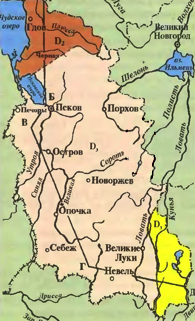 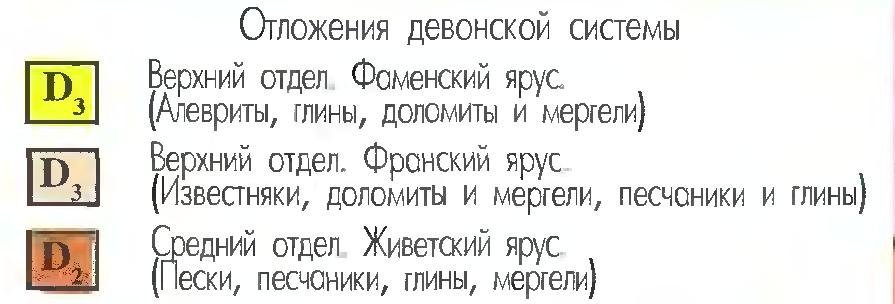 Рис. 3 Геологическая карта района исследованияРис. 3 Геологическая карта района исследования№ п/пОбъект животного мира,отнесённый к объекту охоты1Ключевые биотопы12311ЛосьОблесенные окраины болот, берега водоемов, долины лесных ручьев, лиственные молодняки 22КосуляСветлые разреженные леса с богатым подлеском, окруженные лугами и полями.33КабанОблесенные окраины болот, берега водоемов, долины лесных ручьев, опушки леса в поймах рек.54Бурый медведьОблесенные окраины болот, берега водоемов, долины лесных ручьев, лиственные молодняки, луговины и поляны.55Крот обыкновенныйЛесные поляны, опушки лиственных лесов, луговины.66ЛисицаОткрытые и полуоткрытые биотопы: поля, луга, поймы, вырубки, гари, окраины болот.77Ондатра, водяная полевкаБерега водоемов.88Бобр европейский, выдра и енотовидная собакаБерега водоемов, долины лесных ручьев.99Норка американская, белка обыкновенная, рысь, куница лесная, горностай, хорь леснойБерега водоемов, долины лесных ручьев, облесенные окраины болот, опушки леса.110БарсукОблесенные сухие склоны логов, оврагов, долин ручьев.111Заяц (беляк, русак)Берега водоемов, долины лесных ручьев, лиственные молодняки.112ВолкДолины рек, разреженные леса, вырубки.113Боровая дичь (глухари, тетерева, рябчики, (курообразные) и вальдшнеп (ржанкообразные).Болота, березовые и сосновые леса, долины лесных ручьев (вальдшнеп).114Болотно-луговая (бекасы, чибисы, улиты (ржанкообразные), коростели, камышницы (пастушковые) и водоплавающая дичь (гуси, казарки, утки (утиные) и лысухи (пастушковые).Луга в долинах рек, болота, берега озер и рек.115Степная и полевая дичь (перепела, голуби и горлицы (голубиные).Луга по берегам рек, озер.Наименование Площадь ОЗУ, гаПлощадь ОЗУ, гаПлощадь ОЗУ, гаПлощадь ОЗУ, га% от серт. тер-рииНаименование дог.№25всего% от серт. тер-рииОЗУОЗУОЗУОЗУОЗУОЗУПЛСУ--участки лесов вокруг глухариных токов26,226,20,15участки лесов вокруг сельских населенных пунктов и садовых товариществ1534,41534,48,83липа медоносная4,24,20,02Всего 1564,81564,89опушки леса вдоль дорог--участки-эталоны--научно-исследовательские участки7,77,70,04участки с ценными породами87,287,20,5участки сп. и перест. лесных насаждений, запас древесины которых на 1 га 50 м3  и менее23,023,00,13разрешены санрубки и рубки ухода--Всего 117,9117,90,69ИТОГО1682,71682,7          9,67Наименовние объектаПлощадь (для озер), гаПлощадь (для озер), гаПротяженность по участку, кмПротяженность по участку, кмОсобенности режима охраны объектаОсобенности режима охраны объекта1223344РекиРекиРекиРекиРекиРекиРекир. Городянка3,63,6В соответствии с Водным кодексом Российской ФедерацииВ соответствии с Водным кодексом Российской Федерациир. Шелонь5,75,7В соответствии с Водным кодексом Российской ФедерацииВ соответствии с Водным кодексом Российской Федерациир. Чужовка4,24,2В соответствии с Водным кодексом Российской ФедерацииВ соответствии с Водным кодексом Российской Федерациир. Чернявка0,90,9В соответствии с Водным кодексом Российской ФедерацииВ соответствии с Водным кодексом Российской ФедерацииРучьиРучьиРучьиРучьиРучьиРучьиРучьируч. Шутковский1,21,2В соответствии с Водным кодексом Российской ФедерацииВ соответствии с Водным кодексом Российской ФедерацииРучьи без названия21,321,3В соответствии с Водным кодексом Российской ФедерацииВ соответствии с Водным кодексом Российской ФедерацииИТОГО36,936,9В соответствии с Водным кодексом Российской ФедерацииВ соответствии с Водным кодексом Российской ФедерацииОзераОзераОзераОзераОзераОзераОзераоз. Селезеньоз. Селезень10,510,5В соответствии с Водным кодексом Российской ФедерацииИТОГОИТОГО10,510,5В соответствии с Водным кодексом Российской Федерации№БиотопВиды, обитающие на данных участках, занесенные в Красную книгу РФ и Псковской области, а также полезные для лесаМеры охраны1Хвойные заболоче-нные участки леса в понижениях- Венерин башмачок обыкновенный- Пальчатокоренник пятнистый- Лобария легочная - Мякотица однолистная- Липарис Лезеля- Болотная соваМелкоконтурные участки делянки, представляю-щие собой данные местообитания, рубке не под-лежат и исключаются из эксплуатационной части лесосек. Установление границ охраняемого участ-ка должно соответствовать естественному контуру объекта. Пути прохождения техники не должны пересекать ключевые биотопы.2Окраины болот и болота с редким лесом - Венерин башмачок обыкновенный- Пальчатокоренник пятнистый - Лобария легочная- Скопа- Орлан-белохвост- Беркут Не проводятся все виды рубок в пределах 15 метровой зоны около болота. Установление границ сохраняемого участка должно соответствовать естест-венному контуру объекта. Граница болота проходит по полноте древостоя ниже 0,3. Участки делянки, представляющие собой данные место-обитания, рубке не подлежат и исключаются из эксплуатационной части лесосек. Пути прохож-дения техники не должны пересекать ключевые битопы, за исключением прокладки зимников шириной не более .3Участки леса вокруг пос-тоянных водных объектов - Венерин башмачок обыкновенный- Лобелия Дортмана- Лобария легочная- Осока просяная- Осока ложносытевая- Скопа- Орлан-белохвост- Болотная соваНе проводятся все виды рубок в границах при-брежных защитных полос в соответствии с дейст-вующим законодательством. Установление границ охраняемого участка должно соответствовать естественному контуру объекта. Участки делянки, представляющие собой данные местообитания, рубке не подлежат и исключаются из эксплуа-тационной части лесосек. Пути прохождения тех-ники не должны пересекать ключевые биотопы. В случае необходимости устанавливаются времен-ные съемные щиты для пересечения техникой водотоков.4Участки леса с пре-обладанием перес-тойных деревьев- Венерин башмачок обыкновенный- Башмачок пятнистый- Баранец обыкновенный - Лобария легочная- Уснея длинейшая- Скопа- Орлан-белохвостМелкоконтурные участки делянки, пред-ставляю-щие собой данные местообитания, рубке не подле-жат и исключаются из эксплуатационной части лесосек. Установление границ охраняемого участ-ка должно соответствовать естественному контуру ландшафта. Пути прохождения техники не должны пересекать ключевые биотопы.5Валеж на разной стадии разложения- Лобария легочная- Фомитопсис розеаЕдиничные экземпляры валежа оставляется в нетронутом состоянии. В случае необходимости захода техники в пасеку, валеж отодвигается в сторону.6Единичные редкие виды деревьев- Лиственница- Вяз- Липа- Клен- Кедр - Пихта- Дуб- Ольха черная- Береза приземистая-Тополь черныйЕдиничные редкие виды древесных растений не подлежат рубке с полным сохранением окружаю-щего древостоя в радиусе .Участки делянки, представляющие собой данные местообитания, рубке не подлежат и исключаются из эксплуатационной части лесосек. Пути прохождения техники не должны пересекать ключевые биотопы.7Деревья с гнездами и дуплами- Орлан-белохвост- Большой подорлик- Летяга- Пустельга степная- Домовый сыч- Горихвостка чернушка- Седой дятел- УдодДеревья с большими гнездами крупных птиц не подлежат рубке. Полностью сохраняется окру-жающий древостой в радиусе  после уточнения у специалистов обитаемости гнезда и принятие решения о хозяйственной деятельности в сохраняемой зоне. Деревья до 5-10 шт/га с дуплами количеством не подлежат рубке с полным сохранением окружающего древостоя в радиусе . Участки делянки, представляющие собой данные местообитания, рубке не подлежат и исключаются из эксплуатационной части лесосек. Пути прохож-дения техники не должны пересекать ключевые биотопы.8Старая осина на корню- Гнездовка настоящая- Мякотица однолистная- Неккера перистая - Лобария легочная- Летяга- ПищухаЕдиничные до 10 шт/га старые деревья осины, d более  , не подлежат рубке с полным сохране-нием окружающего древостоя радиусом 15м. Уча-стки делянки, представляющие собой данные мес-тообитания, рубке не подлежат и исключаются из эксплуатационной части лесосек. Пути прохожде-ния техники не должны пересекать ключевые биотопы.9Прибрежные кустарниковые куртины- Обыкновенный серый сорокопут- Трясогузка белаяНе проводятся все виды рубок в границах при-брежных защитных полос в соответствии с дейст-вующим законодательством. Установление границ охраняемого участка должно соответствовать ес-тественному контуру объекта. Участки делянки, представляющие собой данные местообитания, ру-бке не подлежат и исключаются из эксплуата-ционной части лесосек. Запрещена организация пу-тей транспорта. Запрещено устройство причалов.10Кустарниковые куртины- Обыкновенный серый сорокопут- Чернолобый сорокопут- Сорокопут-жулан- КрапивникУстановление границ охраняемого участка должно соответствовать естественному контуру объекта. Участки делянки, представляющие собой данные местообитания, рубке не подлежат и исключаются из эксплуатационной части лесосек. Пути прохож-дения техники не должны пересекать ключевые биотопы. Ограничение заготовки и сбора недре-весных и пищевых ресурсов.11Деревья вдоль опушки- Чернолобый сорокопутДеревья в первом ряду, прилегающие непосредст-венно к объекту, не подлежат рубке независимо от возраста. Участки делянки, представляющие собой данные местообитания, рубке не подлежат и ис-ключаются из эксплуатационной части лесосек. Пути прохождения техники не должны пересекать ключевые биотопы.Хоз-воОбъем заготовки древесиныОбъем заготовки древесиныОбъем заготовки древесиныОбъем заготовки древесиныОбъем заготовки древесиныОбъем заготовки древесиныОбъем заготовки древесиныОбъем заготовки древесиныХоз-водоговор №25договор №25Хоз-воплощадь, галикв. запас, тыс. м3Защитные лесаЗащитные лесаЗащитные лесаЗащитные лесаЗащитные лесаЗащитные лесаЗащитные лесаЗащитные лесаЗащитные лесаПри рубке спелых и перестойных насажденийПри рубке спелых и перестойных насажденийПри рубке спелых и перестойных насажденийПри рубке спелых и перестойных насажденийПри рубке спелых и перестойных насажденийПри рубке спелых и перестойных насажденийПри рубке спелых и перестойных насажденийПри рубке спелых и перестойных насажденийПри рубке спелых и перестойных насажденийхвойное9,50,4м/лист.178,56,7итого188,07,1При уходе за лесамиПри уходе за лесамиПри уходе за лесамиПри уходе за лесамиПри уходе за лесамиПри уходе за лесамиПри уходе за лесамиПри уходе за лесамиПри уходе за лесамихвойное4,50,2м/лист.36,31,4итого40,81,6Всего в защит-х228,88,7Эксплуатационные лесаЭксплуатационные лесаЭксплуатационные лесаЭксплуатационные лесаЭксплуатационные лесаЭксплуатационные лесаЭксплуатационные лесаЭксплуатационные лесаЭксплуатационные лесаПри рубке спелых и перестойных насажденийПри рубке спелых и перестойных насажденийПри рубке спелых и перестойных насажденийПри рубке спелых и перестойных насажденийПри рубке спелых и перестойных насажденийПри рубке спелых и перестойных насажденийПри рубке спелых и перестойных насажденийПри рубке спелых и перестойных насажденийПри рубке спелых и перестойных насажденийхвойное14,83,4м/лист.91.120,4итого105,923,8Хоз-воОбъем заготовки древесиныОбъем заготовки древесиныОбъем заготовки древесиныОбъем заготовки древесиныОбъем заготовки древесиныОбъем заготовки древесиныОбъем заготовки древесиныОбъем заготовки древесиныХоз-водоговор №25договор №25Хоз-воплощадь, галикв. запас, тыс. м3При уходе за лесамиПри уходе за лесамиПри уходе за лесамиПри уходе за лесамиПри уходе за лесамиПри уходе за лесамиПри уходе за лесамиПри уходе за лесамиПри уходе за лесамихвойное4,50,2м/лист.22,70,9итого27,21,1Всего в экспл-х133,124,9Всего в защитных и эксплуатационных лесахВсего в защитных и эксплуатационных лесахВсего в защитных и эксплуатационных лесахВсего в защитных и эксплуатационных лесахВсего в защитных и эксплуатационных лесахВсего в защитных и эксплуатационных лесахВсего в защитных и эксплуатационных лесахВсего в защитных и эксплуатационных лесахВсего в защитных и эксплуатационных лесахПри рубке спелых и перестойных насажденийПри рубке спелых и перестойных насажденийПри рубке спелых и перестойных насажденийПри рубке спелых и перестойных насажденийПри рубке спелых и перестойных насажденийПри рубке спелых и перестойных насажденийПри рубке спелых и перестойных насажденийПри рубке спелых и перестойных насажденийПри рубке спелых и перестойных насажденийхвойное24,33,8м/лист.269,627,1итого293,930,9хвойное9,00,4м/лист.59,02,3итого68,02,7ВСЕГО361,933,6Наименование хозяйстваЛесопокрытая площадь, гаПрирост, м3/га лесопокрытой площадиПрирост на лесопокрытую площадь участка, м3Ежегодный разрешённый размер заготовки, м3Средний возраст, лет№ 25-2011 от 21.12.2011№ 25-2011 от 21.12.2011№ 25-2011 от 21.12.2011№ 25-2011 от 21.12.2011№ 25-2011 от 21.12.2011№ 25-2011 от 21.12.2011Защитные лесаЗащитные лесаЗащитные лесаЗащитные лесаЗащитные лесаЗащитные лесахвойное1214,62,0230060080мягколиственное5921,13,319300810067Эксплуатационные лесаЭксплуатационные лесаЭксплуатационные лесаЭксплуатационные лесаЭксплуатационные лесаЭксплуатационные лесахвойное1438,52,02800360064мягколиственное4847,73,3158002130068Наимено-ваниехозяйстваЛесопокрытая площадь, га/%Лесопокрытая площадь, га/%Лесопокрытая площадь, га/%Лесопокрытая площадь, га/%Лесопокрытая площадь, га/%Запас, тыс.м3/%Запас, тыс.м3/%Наимено-ваниехозяйстваВсегоМолодн.Средневозр.Приспев.Спелые и престойныеОбщийСпелых и перестойныхЗащитные лесаЗащитные лесаЗащитные лесаЗащитные лесаЗащитные лесаЗащитные лесаЗащитные лесаЗащитные лесахвойное1214,6/100174,7/14,4332,5/27,4247,9/20,4449,5/37,0162,0/10094,9/58,6лиственное5921,1/100737,3/12,5444,8/7,5553,3/9,34185,7/70,11280,0/1001063,1/83,0Эксплуатационные лесаЭксплуатационные лесаЭксплуатационные лесаЭксплуатационные лесаЭксплуатационные лесаЭксплуатационные лесаЭксплуатационные лесаЭксплуатационные лесахвойное1438,5/100320,4/22,3589,5/40,1276,1/19,2252,5/17,6171,2/10067,5/39,4лиственное4847,7/100356,7/7,4205,2/4,2382,8/7,93903,0/80,51064,0/100959,7/90,2ХозяйствоПлощадь,гаСр. запассп. и пер.м3/гаВозраст рубки,летОбъём, м3Объём, м3Объём, м3ХозяйствоПлощадь,гаСр. запассп. и пер.м3/гаВозраст рубки,летЭкспресс методПо проекту освоения лесовФормула равном. польз.№ 25-2011 от 21.12.2011№ 25-2011 от 21.12.2011№ 25-2011 от 21.12.2011№ 25-2011 от 21.12.2011№ 25-2011 от 21.12.2011№ 25-2011 от 21.12.2011№ 25-2011 от 21.12.2011хвойное1438,5268819518,03600,04819,0лиственное4847,72466139099,021300,019876,0Категория земель фонда лесовосстаноленияИскусственное     
лесовосстановлениеИскусственное     
лесовосстановлениеИскусственное     
лесовосстановлениеКомбинированное
лесовосстанов-лениеЕстественное лесовосстановлениеСЕВВсегоКатегория земель фонда лесовосстаноленияитогов т.ч.
посевв т.ч. 
посадкаКомбинированное
лесовосстанов-лениеЕстественное лесовосстановлениеСЕВВсегодоговор аренды 25договор аренды 25договор аренды 25договор аренды 25договор аренды 25договор аренды 25договор аренды 25Вырубки231,4-231,42,716,2200,8451,1Гари, погибшие насаждения4,1-4,1---4,1Лесосеки сплошных рубок предстоящего периода*373,6-373,6145,0      -   345,3863,9Всего609,1-609,1147,716,2546,11319,1Ежегодный объем60,9-60,914,81,654,6131,9итого на сертифицируемой территорииитого на сертифицируемой территорииитого на сертифицируемой территорииитого на сертифицируемой территорииитого на сертифицируемой территорииитого на сертифицируемой территорииитого на сертифицируемой территорииВырубки231,4-231,42,716,2200,8451,1Гари, погибшие насаждения4,1-4,1---4,1Лесосеки сплошных рубок предстоящего периода*373,6-373,6145,0      -   345,3863,9Всего, га / %609,146,1-609,1147,711,116,21,2546,141,31319,1100Ежегодный объем60,9-60,914,81,654,61319,1МероприятияДоговор №25границы (разрубка), км                           -квартальные просеки (разрубка), км-квартальные просеки (расчистка), км9,8замена квартальных столбов, шт.5лесовозные дороги (строительство), ликв. запас, м3-МероприятияДоговор №25Всегостроительство дорог противопожарного назначения, км-            -ремонт дорог противопожарного назначения, км1,21,2строительство мостов противопожарного назначения, шт.--ремонт мостов противопожарного назначения, шт.--устройство минерализованных полос, км0,50,5уход за минерализованными полосами, км32,232,2проведение контролируемых выжиганий вокруг автомобильных и железных дорог, км--устройство мест отдыха и курения, мест для разведения костров в лесу, шт.99установка предупредительных аншлагов, шт.9           9установка стендов, шт.--установка постоянных выставок, шт.--организация пункта сосредоточения пожарного инвентаря, шт.1(п.Дедовичи)1(п.Дедовичи)установка шлагбаумов, шт.--МероприятияДоговор №25Наблюдение за санитарным состоянием участка  , га17382Профилактические биотехнические мероприятия,га17382Организационно-хозяйственные мероприятияустановка аншлагов лесозащитной тематики, шт.1организация и обновление информации уголков защиты леса, шт.1